Егерме етенсе       сакырылышы                            Тридцать первое заседание Утыз беренсе  ултырышы                                          Двадцать седьмого созыва                   KАРАР                                                                   РЕШЕНИЕ         « 19 » апрель  2019 й                      №  173            « 19 »   апреля  2019г.	  Об утверждении  Правил благоустройства и санитарного содержания населенных пунктов сельского поселения Карача-Елгинский  сельсовет муниципального района Кушнаренковский район  Республики Башкортостан.       В соответствии со статьями 14 и 15 Федерального закона «Об общих принципах организации местного самоуправления в Российской Федерации» № 131-ФЗ от 6.11.2003   Совет сельского поселения  Карача-Елгинский    сельсовет муниципального района Кушнаренковский район Республики Башкортостан решил:1. Утвердить Правила благоустройства и санитарного содержания населенных пунктов сельского поселения Карача-Елгинский  сельсовет муниципального района Кушнаренковский район Республики Башкортостан в новой редакции (прилагаются).          2.Решение Совета от 03.06.2016 года № 43 «О Правилах благоустройства территории населенных пунктов сельского поселения Карача-Елгинский сельсовет муниципального района Кушнаренковский район Республики Башкортостан» считать утратившим силу.        3.Обнародовать настоящее Решение на информационном стенде Администрации сельского поселения Карача-Елгинский сельсовет муниципального района Кушнаренковский район Республики Башкортостан по адресу: Республика Башкортостан, Кушнаренковский район, с. Карача-Елга, ул. Ленина, д. 12 и разместить на официальном сайте.       4.Контроль за исполнением данного решения возложить на постоянную Комиссию Совета сельского поселения Карача-Елгинский сельсовет муниципального района Кушнаренковский район Республики Башкортостан по земельным вопросам, благоустройству и экологии.Глава сельского поселенияКарача-Елгинский  сельсовет 	     Н.Х.СаитовПРАВИЛАБЛАГОУСТРОЙСТВАСЕЛЬСКОГО ПОСЕЛЕНИЯ КУШНАРЕНКОВСКИЙ СЕЛЬСОВЕТ                                             СОДЕРЖАНИЕ:Раздел 1. Общие положения.Раздел 2.Общие требования к состоянию общественных пространств, к объектам благоустройства и их отдельным элементам:Основные требования.Требования к озеленению территорий и содержанию зеленых насаждений.Требования к освещению населенных пунктов.Требования к размещению рекламных и информационных конструкций.Требования по благоустройству при проведении земляных работ.Требования по благоустройству, связанные с содержанием и эксплуатацией транспортных средств.Раздел 3. Порядок содержания и эксплуатации объектов благоустройства.Раздел 4. Общие требования  к состоянию и облику зданий различного назначения и разной формы собственности, к содержанию  и благоустройство фасадов зданий и сооружений.Раздел 5. Порядок уборки территории населенных пунктов.Основные правила уборки.Содержание в весенне-летний период.Содержание в осенне-зимний период.Дополнительные требования к содержанию территорий земельных участков многоквартирных домов.Благоустройство территорий застройки индивидуальными домовладениями муниципального образования.Порядок содержания элементов благоустройства.Функциональные полномочия юридических и физических лиц по благоустройству и содержанию территории муниципального образования. Раздел 6. Особые требования к доступности городской среды для маломобильных групп населения.Раздел 7. Праздничное оформление населенного пункта.Раздел 8. Порядок и механизмы общественного участия в процессе благоустройств.Раздел 9. Порядок содержание животных в сельском поселенииРаздел 10. Порядок контроля за соблюдением правил благоустройства.Раздел 1. Общие положения.1.1 Правила благоустройства муниципального образования сельского поселения Карача-Елгинский  сельсовет (далее - Правила) устанавливают обязательные для исполнения требования к состоянию общественных пространств на территории муниципального образования, к содержанию зданий (включая жилые дома), сооружений и земельных участков, на которых они расположены, к внешнему виду фасадов и ограждений соответствующих зданий и сооружений, перечень работ по благоустройству и периодичность их выполнения, к доступности сельской среды для маломобильных групп населения, требования к состоянию населенных пунктов, определяют общие подходы к планированию и осуществлению проектов по благоустройству, механизмы общественного участия в процессе благоустройства, инструменты контроля за качеством выполняемых работ по благоустройству и текущим состоянием отдельных элементов и объектов, содержат перечень ответственных за качество содержания населенных пунктов лиц и структур и разработаны с учетом заключаемых соглашений о передаче исполнения части полномочий органов местного самоуправления.1.2. Настоящие Правила приняты в целях обеспечения права граждан на благоприятную среду обитания. 1.3. В целях применения настоящих Правил используются следующие основные термины и определения:Земляные работы - все виды работ, связанные со вскрытием грунта и нарушением благоустройства (первичного вида) территории.Зеленые насаждения - совокупность древесных, кустарниковых и травянистых растений естественного происхождения или посаженных на определенной территории.Газон - элемент благоустройства, включающий в себя остриженную траву и растения.Территория объекта благоустройства - участки территорий в границах земельного участка, принадлежащего на праве собственности, обязательственном праве или на правовых основаниях в соответствии с действующим законодательством, непосредственно примыкающие к зданиям, строениям, сооружениям, некапитальным объектам, сооружениям (объектам) внешнего благоустройства, элементам благоустройства, находящимся в собственности, аренде, пользовании или владении у юридических или физических лиц.Крупногабаритный мусор (КГМ) - вышедшие из употребления: мебель, бытовая техника, упаковка и неделимые предметы, загрузка которых в стандартный контейнер невозможна из-за их габаритов.Использование отходов - применение отходов для производства товаров (продукции), выполнения работ, оказания услуг или для получения энергии.Открытые площадки для сбора отходов - открытые площадки для сбора и временного хранения твердых коммунальных отходов (далее - ТКО) открытым способом, имеющие твердые водонепроницаемые покрытия и ограждение, препятствующие раздутию мусора ветром, организованные с целью дальнейшей транспортировки и размещения отходов на полигоне ТКО.Строительные отходы - отходы, образующиеся в процессе строительства зданий и сооружений (в том числе дорог), при производстве работ на объектах ремонта и реконструкции.Вывоз отходов и мусора - выгрузка из контейнеров в спецтранспорт; загрузка мусора от индивидуальных жилых домов, мест временного хранения, в машины для мусора; очистка контейнерных площадок и подъездов к ним от просыпавшегося мусора и транспортировка на объект размещения отходов.Право собственности на отходы - принадлежащее право собственнику сырья, материалов, полуфабрикатов, иных изделий и продуктов, а также товаров (продукции), в результате использования которых эти отходы образовались, или право, приобретенное на основании договора купли-продажи, мены, дарения или иной сделки об отчуждении отходов.Уборка территорий - виды деятельности, связанные со сбором, вывозом в специально отведенные места отходов производства и потребления, другого мусора, снега, мероприятия, направленные на обеспечение экологического и санитарно-эпидемиологического благополучия населения и охрану окружающей средыОбъект благоустройства территории - территории муниципального образования, на которых осуществляется деятельность по благоустройству, в том числе площадки отдыха, открытые функционально-планировочные образования общественных центров, дворы, кварталы, территории административных округов и районов городских округов, а также территории, выделяемые по принципу единой градостроительной регламентации (охранные зоны) или визуально-пространственного восприятия (площадь с застройкой, улица с прилегающей территорией и застройкой, растительные группировки), водные объекты и гидротехнические сооружения, природные комплексы, особо охраняемые природные территории, эксплуатируемые кровли и озелененные участки крыш, линейные объекты дорожной сети, объекты ландшафтной архитектуры, другие территории муниципального образования.Содержание объекта благоустройства - поддержание в надлежащем техническом, физическом, эстетическом состоянии объектов благоустройства, их отдельных элементов.Индивидуальное домовладение - земельный участок с расположенным на нем жилым домом (частью жилого дома) и примыкающими к нему и (или) отдельно стоящими на общем с жилым домом (частью жилого дома) земельном участке надворными постройками.Фасад здания, сооружения - наружная сторона здания, сооружения.Лицевой фасад - фасад здания, сооружения, выходящий на улично-дорожную сеть населенного пункта.Архитектурный облик - пространственно-композиционное решение, при котором взаимоувязка элементов осуществлена с учетом воплощенных архитектурных решений, соразмерности пропорций, метроритмических закономерностей, пластики и цвета.Комплексное решение - взаимоувязанное расположение элементов в соответствии с решением функциональных, конструктивных и эстетических требований к объекту.Объемно-пространственное решение - моделирование объема здания на основе взаимосвязи назначения, габаритов, формы помещений в плане и в общем объеме здания.Палисадник - элемент благоустройства территории, расположенный между домом, зданием и дорогой (тротуаром) имеющий ограждение, используемый дня выращивания цветочных культур, низкорослых и среднерослых декоративных кустарников.Иные определения и понятия, используемые в настоящих Правилах, используются в соответствии с их общепринятым толкованием.1.4. К элементам благоустройства территории относятся, в том числе, следующие элементы:1) пешеходные коммуникации;2) технические зоны транспортных, инженерных коммуникаций, инженерные коммуникации, водоохранные зоны;3) детские площадки;4) спортивные площадки;5) контейнерные площадки;6) площадки для выгула и дрессировки животных;7) площадки автостоянок, размещение и хранение транспортных средств на территории муниципальных образований;8) элементы освещения;9) средства размещения информации и рекламные конструкции;10) ограждения (заборы);11) элементы объектов капитального строительства;12) малые архитектурные формы;13) элементы озеленения;14) уличное коммунально-бытовое и техническое оборудование;15) водные устройства;16) элементы инженерной подготовки и защиты территории;17) покрытия;18) некапитальные нестационарные сооружения.Раздел 2.Общие требования к состоянию общественных пространств,к объектам благоустройства и их отдельным элементам.Основные требования.Общественные пространства - это территории муниципального образования, которые постоянно доступны для населения, в том числе площади, набережные, улицы, пешеходные зоны, скверы, парки. Общественные пространства используются для общения, отдыха, занятия спортом, образования, проведения собраний граждан, осуществления предпринимательской деятельности, с учетом требований действующего законодательства.Общественные пространства муниципального образования включают пешеходные коммуникации, пешеходные зоны, участки активно посещаемой общественной застройки, участки озеленения, расположенные в составе населенного пункта, центров общемуниципального и локального значения.Внешнее благоустройство на территории общественных пространств муниципального образования включает: твердые виды покрытия в виде плиточного мощения, элементы сопряжения поверхностей, озеленение, скамьи, урны и малые контейнеры для мусора, уличное техническое оборудование, осветительное оборудование, оборудование архитектурно-декоративного освещения, носители городской информации, элементы защиты участков озеленения (металлические ограждения, специальные виды покрытий и т.п.).Размещение палисадников (элемент благоустройства территории, расположенный между домом, зданием и дорогой (тротуаром) имеющий ограждение, используемый для выращивания цветочных культур, низкорослых и среднерослых декоративных кустарников) допускается с учетом существующих пешеходных транзитов, соблюдения охранных зон инженерных коммуникаций и нормативной ширины проезжей части дороги.  Допускается   устройство   палисадников  на  землях,   находящихся   в  муниципальной собственности при условии использования занятого палисадником земельного участка в целях благоустройства и декоративного озеленения.Ограждение палисадника устанавливается шириной не более  с ограничением по длине фасада здания, высотой не более  из легко сборных конструкций, без фундаментальной основы, в светопрозрачном исполнении или в виде формирования «живой» изгороди зеленых насаждений.Запрещается устройство палисадников с нарушением санитарных, экологических и пожарных требований, требований земельного и градостроительного законодательства,В случаях проведения аварийно-восстановительных, ремонтных работ; аварийно-спасательных, строительных работ и наличия препятствий при их осуществлении в виде легко сборных конструкций палисадников и декоративных растений, указанные препятствия устраняются собственником палисадника незамедлительно.Малые архитектурные формы являются элементами благоустройства.К малым архитектурным формам относятся:1) беседки;2) навесы;3) перголы;4) уличная мебель (в том числе: скамьи, тумбы, столы);5) скульптурно-архитектурные композиции (в том числе: памятные знаки, монументы, скульптуры, арт-объекты);6) дополнительные элементы благоустройства.Малые архитектурные формы выполняются на основе типовых или индивидуальных проектов, направленных в отдел архитектуры.Принципы устройства и общие требования к установке малых архитектурных форм:соответствие характеру архитектурного и ландшафтного окружения, элементов комплексного благоустройства территории;прочность, устойчивость конструкций и материалов к внешним воздействиям;безопасность, комфорт;расположение, не создающее препятствий для пешеходов;плотная установка на минимальной площади в местах большого скопления людей;устойчивость конструкции;надежная фиксация или обеспечение возможности перемещения в зависимости от условий расположения;достаточное количество малых архитектурных форм определенных типов в каждой конкретной зоне.Малые архитектурные формы должны содержаться в исправном состоянии, обеспечивающем безопасное использование и аккуратный внешний вид.Типы и количество размещаемой уличной мебели зависят от функционального назначения территории, количества посетителей.Скамьи устанавливаются на твердые виды покрытия или фундамент. На площадках для отдыха допускается установка на мягкие виды покрытий. При наличии фундамента его части не должны выступать над поверхностью земли.Правила вандалозащищенности при проектировании оборудования:рекомендуется выбор материала легко очищающегося и не боящегося абразивных и растворяющих веществ;на плоских поверхностях городского оборудования и МАФ рекомендуется перфорирование или рельефное текстурирование, которые мешают расклейке объявлений и разрисовыванию поверхности, которые облегчают очистку;оборудование (будки, остановки, столбы, урны, заборы и прочие) и фасады зданий рекомендуется защищать  специальной конструкцией оборудования, правильным выбором материалов, рельефом и текстурой. Кроме формовки, возможно использование антивандальной рельефной краски. Рельефные поверхности, по сравнению с гладкими, позволяют уменьшить расклейку или рисование и упростить очистку от расклейки;для  оборудования (будки, остановки, столбы, урны, заборы и прочие) и малых архитектурных форм рекомендуется использование темных тонов окраски или материалов. Требования к озеленению территорий и содержанию зеленых насажденийОсновными типами насаждений и озеленения являются: рядовые посадки, аллеи, живые изгороди, кулисы, шпалеры, газоны (партерные, обыкновенные, луговые и разнотравные, в том числе из почвопокровных растений), цветники (клумбы, рабатки, миксбордеры, гравийные), вертикальное озеленение фасадов с использованием лиан, различные виды посадок (аллейные, рядовые, букетные и др.). На территории муниципального образования могут использоваться два вида озеленения: стационарное - посадка растений в грунт и мобильное - посадка растений в специальные передвижные емкости (контейнеры, вазоны и т.п.). Стационарное и мобильное озеленение, как правило, используется для создания архитектурно-ландшафтных объектов (газонов, садов, парков, скверов, бульваров, дворовых территорий и т.п. цветников, площадок с кустами и деревьями и т.п.) на естественных и искусственных элементах рельефа, фасадах (вертикальное озеленение) зданий и сооружений.Озеленение территории, работы по содержанию и восстановлению парков, скверов и зеленых зон осуществляется администрацией муниципального образования или по договору специализированными организациями. Также приветствуется и должна поддерживаться инициатива населения  по поддержанию и улучшению зелёных зон и других элементов природной среды в населенном пункте.Работы по реконструкции объектов, новые посадки деревьев и кустарников на территориях улиц, площадей, парков, скверов и кварталов многоэтажной застройки, цветочное оформление скверов и парков, а также капитальный ремонт и реконструкция объектов ландшафтной архитектуры производятся только по проектам, согласованным с администрацией муниципального образования в ПЗЗ.Лицами, ответственными за содержание соответствующей территории:обеспечивается своевременное проведение всех необходимых агротехнических мероприятий (полив, рыхление, обрезка, сушка, борьба с вредителями и болезнями растений, скашивание травы);осуществляется обрезка и вырубка сухостоя и аварийных деревьев, вырезка сухих и поломанных сучьев и вырезка веток, ограничивающих видимость технических средств регулирования дорожного движения;доводится до сведения администрации муниципального образования обо всех случаях массового появления вредителей и болезней и принимаются меры борьбы с ними, производится замазка ран и дупел на деревьях;проводится своевременный ремонт ограждений зеленых насаждений.На площадях зеленых насаждений запрещается:ходить и лежать на газонах и в молодых лесных посадках;ломать деревья, кустарники, сучья и ветви, срывать листья и цветы, сбивать и собирать плоды;разбивать палатки и разводить костры;засорять газоны, цветники, дорожки и водоемы;портить скульптуры, скамейки, ограды;добывать из деревьев сок, делать надрезы, надписи, приклеивать к деревьям объявления, номерные знаки, всякого рода указатели, провода и забивать в деревья крючки и гвозди для подвешивания гамаков, качелей, веревок, сушить белье на ветвях;ездить на велосипедах, мотоциклах, лошадях, тракторах и автомашинах;мыть автотранспортные средства, стирать белье, а также купать животных в водоемах, расположенных на территории зеленых насаждений;парковать автотранспортные средства на газонах;пасти скот;устраивать ледяные катки и снежные горки, кататься на лыжах, коньках, санях, организовывать игры, танцы, за исключением мест, отведенных для этих целей;производить строительные и ремонтные работы без ограждений насаждений щитами, гарантирующими защиту их от повреждений;обнажать корни деревьев на расстоянии ближе  от ствола и засыпать шейки деревьев землей или строительным мусором;складировать на территории зеленых насаждений материалы, а также устраивать на прилегающих территориях склады материалов, способствующие распространению вредителей зеленых насаждений;устраивать свалки мусора, снега и льда, сбрасывать снег с крыш на участках, имеющих зеленые насаждения, без принятия мер, обеспечивающих сохранность деревьев и кустарников;добывать растительную землю, песок и производить другие раскопки;выгуливать и отпускать с поводка собак в парках, лесопарках, скверах и иных территориях зеленых насаждений.При проектировании озеленения учитываются минимальные расстояния посадок деревьев и кустарников до инженерных сетей, зданий и сооружений. Проектирование озеленения и формирование системы зеленых насаждений как “зеленого каркаса”, на территории муниципального образования осуществляется с учетом факторов потери (в той или иной степени) способности экосистем к саморегуляции. Для обеспечения жизнеспособности зелёных насаждений и озеленяемых территорий в целом муниципального образования требуется:учитывать степень техногенных нагрузок от прилегающих территорий;осуществлять для посадок подбор адаптированных видов древесных растений (пород) с учетом характеристик их устойчивости к воздействию антропогенных факторов.При посадке деревьев в зонах действия теплотрасс необходимо учитывать фактор прогревания почвы в обе стороны от оси теплотрассы.При воздействии неблагоприятных техногенных и климатических факторов на различные территории могут формироваться защитные насаждения; при воздействии нескольких факторов выбирается ведущий по интенсивности и (или) наиболее значимый для функционального назначения территории.Шумозащитные насаждения на участках с высокой интенсивностью движения проектируются в виде однорядных или многорядных рядовых посадок не ниже , обеспечивая в ряду расстояния между стволами взрослых деревьев 8 -  (с широкой кроной), 5 -  (со средней кроной), 3 -  (с узкой кроной), подкроновое пространство заполнять рядами кустарника. Жители муниципального образования должны быть обеспечены качественными озелененными территориями в шаговой доступности от дома. Зеленые пространства проектируются приспособленными для активного использования с учетом концепции устойчивого развития и бережного отношения к окружающей среде.При проектировании озелененных пространств учитываются факторы биоразнообразия и непрерывности озеленения населенных пунктов.Запрещается самовольная вырубка деревьев и кустарников. Снос крупномерных деревьев и кустарников, попадающих в зону застройки или прокладки подземных коммуникаций, установки высоковольтных линий и других сооружений в границах сельского поселения,  производится только по письменному разрешению администрации сельского поселения.         2.30 За вынужденный снос крупномерных деревьев и кустарников, связанных с застройкой или прокладкой подземных коммуникаций,  берется восстановительная стоимость. Выдача разрешения на снос деревьев и кустарников  производится после оплаты восстановительной стоимости. Если указанные насаждения подлежат пересадке, выдачу разрешения следует производить без уплаты восстановительной стоимости. Размер восстановительной стоимости зеленых насаждений и место посадок определяются администрацией сельского поселения. Восстановительную стоимость зеленых насаждений  зачисляется в бюджет сельского поселения.    Снос деревьев, кроме ценных пород деревьев, и кустарников в зоне индивидуальной застройки следует осуществлять собственникам земельных участков самостоятельно за счет собственных средств.Требования к освещению населенных пунктовНаружное освещение является элементом комплексного благоустройства, а также архитектурно-художественным средством формирования светоцветовой среды в темное время суток.  Улицы, дороги, площади, набережные, мосты, бульвары и пешеходные аллеи, общественные и рекреационные территории, территории жилых кварталов, микрорайонов, жилых домов, территории промышленных и коммунальных организаций, а также арки входов, дорожные знаки и указатели, элементы информации о населенных пунктах  освещается в темное время суток по расписанию, утвержденному администрацией сельского поселения. Обязанность по освещению данных объектов  возлагается на их собственников или уполномоченных собственником лиц.. Освещение территории сельского поселения  осуществляется энергоснабжающей организацией по договорам с физическими и юридическими лицами, независимо от их организационно-правовых форм, являющимся собственниками отведенных им в установленном порядке земельных участков. Строительство, эксплуатацию, текущий и капитальный ремонт сетей наружного освещения улиц осуществляется специализированным организациям по договорам с администрацией муниципального образования.Принципы устройства элементов наружного освещения:единое решение наружного освещения в границах объекта благоустройства;уровень освещенности территорий населенных пунктов, архитектурного освещения зданий и сооружений и элементов фасадов, информационное освещение должны соответствовать установленным требованиям;соответствие архитектурно-художественного решения устройств наружного освещения характеру окружения;надежность работы установок согласно Правилам устройства электроустановок (ПУЭ), безопасность населения, обслуживающего персонала и, в необходимых случаях, защищенность от вандализма;экономичность и энергоэффективность применяемых установок, рациональное распределение и использование электроэнергии;эстетика элементов осветительных установок, их дизайн, качество материалов и изделий с учетом восприятия в дневное и ночное время;удобство обслуживания и управления при разных режимах работы установок.Основными типами устройств декоративного наружного освещения являются:светильники на вертикальных стойках;прожектора;декоративные торшеры;настенные светильники;газонные светильники;устройства линейной и ленточной подсветки;встроенные светильники (в том числе: в поверхность земли, ступеней).Освещение может быть функциональное, архитектурное и информационное.Функциональное освещение осуществляется стационарными установками освещения дорожных покрытий и пространств в транспортных и пешеходных зонах. Обычные светильники располагаются на опорах (венчающие, консольные), подвесах или фасадах (бра, плафоны) на высоте от 3 до  и применяются в транспортных и пешеходных зонах.Высокомачтовые установки осветительных приборов (прожекторы или светильники) располагаются на опорах на высоте 20 и более метров и используются для освещения обширных пространств, транспортных развязок и магистралей, открытых паркингов.Газонные светильники применяются для освещения газонов, цветников, пешеходных дорожек и площадок. Архитектурное освещение применяется для формирования художественно выразительной визуальной среды в вечернем населенном пункте, выявления из темноты и образной интерпретации памятников архитектуры, истории и культуры, малых архитектурных форм, создания световых ансамблей и осуществляется стационарными или временными установками освещения объектов, главным образом, наружного освещения их фасадных поверхностей.Временные установки архитектурного освещения используются для праздничной иллюминации: световые гирлянды, сетки, контурные обтяжки, светографические элементы, панно и объемные композиции из ламп накаливания, разрядных, светодиодов,  световые проекции, лазерные рисунки.Световая информация, в том числе, световая реклама, должна помогать ориентации пешеходов и водителей автотранспорта в пространстве и участвовать в решении светокомпозиционных задач. Необходимо учитывать размещение, габариты, формы и светоцветовые параметры элементов такой информации, обеспечивающие четкость восприятия с расчетных расстояний и гармоничность светового ансамбля, не противоречащую действующим правилам дорожного движения, не нарушающую комфортность проживания населения.При проектировании всех групп осветительных установок предусматриваются следующие режимы их работы:вечерний будничный режим, когда функционируют все стационарные световые установки, за исключением систем праздничного освещения;ночной дежурный режим, когда в световых установках может отключаться часть осветительных приборов, допускаемая нормами освещенности и распоряжениями Администрации муниципального образования.праздничный режим, когда функционируют все стационарные и временные осветительные установки трех групп в часы суток и дни недели, определяемые Администрацией муниципального образования;сезонный режим, предусматриваемый главным образом в рекреационных зонах для стационарных и временных установок функционального и архитектурного освещения в определенные сроки (зимой, осенью).Требования к размещению рекламных и информационных конструкцийУстановка рекламных и информационных конструкций, а также размещение иных графических элементов производится после согласования эскизов с администрацией муниципального образования.Элементами информационного характера являютсявывески - дополнительные элементы и устройства, предназначенные для размещения сведений информационного характера о фирменном наименовании (наименовании) заинтересованного лица, указанного в учредительных документах, в целях информирования потребителей (третьих лиц), на которых могут быть размещены товарный знак или знак обслуживания, правообладателем которого является заинтересованное лицо, а также сведения информационного характера о наименовании заинтересованного лица, не совпадающем с наименованием заинтересованного лица, указанным в учредительных документах, сведения о виде (типе, профиле) его деятельности;информационные доски - дополнительные элементы и устройства в виде табличек с максимальной площадью не более , размещаемых на поверхности стены при входе в здание или сооружение, занимаемое заинтересованным лицом, и предназначенных для размещения сведений информационного характера о фирменном наименовании (наименовании) организации заинтересованного лица, указанного в учредительных документах, месте ее нахождения и режиме работы.По принципу размещения на фасадах вывески подразделяются на группы:настенные вывески - вывески, информационное поле которых расположено параллельно к поверхности стены или на иных конструктивных элементах фасадов зданий или сооружений над входом или окнами занимаемого заинтересованным лицом помещения и которые формируют основную горизонталь информационного поля фасада между окнами первого и второго этажей;отнесенные вывески - вывески, информационное поле которых расположено параллельно к поверхности стены или на иных конструктивных элементах фасадов зданий или сооружений и которые размещаются в пределах фасада дома, где расположено помещение заинтересованного лица;вывески в витринах - вывески, которые располагаются во внутреннем пространстве витрины и являются составной частью оформления витрин.Устройство элементов информационного характера осуществляется правообладателем организации, информация о которой содержится в данных информационных элементах, в соответствии с общими требованиями к размещению и содержанию дополнительных элементов и устройств на фасаде.На фасаде правообладателем организации может быть установлена только одна вывеска, в том числе в виде комплекса идентичных взаимосвязанных элементов одной конструкции.Информационное поле вывесок должно располагаться непосредственно над входом или на части фасада, соответствующей занимаемому заинтересованным лицом помещению, между окнами 1-го и 2-го этажей или над окнами цокольного этажа, на единой горизонтальной оси с другими вывесками в пределах фасада, выровненные по средней линии букв размером (без учета выносных элементов букв) высотой не более . На памятниках архитектуры рекомендуется размещать вывески со сдержанной цветовой гаммой (в том числе натурального цвета материалов: металл, камень, дерево). Для торговых комплексов рекомендуется разработка собственных архитектурно-художественных концепций, определяющих размещение и конструкцию вывесок.В границах охранной зоны информационное поле настенных и отнесенных вывесок, настенных указателей должно выполняться из отдельных элементов (в том числе: букв, обозначений, декоративных элементов) без использования непрозрачной основы для крепления отдельных элементов вывески (далее - фоновые подложки), выделяющихся на фасаде здания и сооружения.Не допускается размещение элементов информационного характера:с выступом за боковые пределы фасада и без соблюдения архитектурных членений фасада;в поле оконных и дверных проемов с изменением их конфигурации;на ограждениях и плите балконов, лоджиях и эркерах (в границах охранной зоны);на воротах, оградах.Запрещается направление прямого или отраженного света от подсветки элементов информационного характера в окна жилых помещений.Окраска и покрытие декоративными пленками поверхности остекления, установка вместо и перед стеклом элементов и устройств, содержащих сведения информационного характера, не допускаются.Дополнительными элементами ориентирующей информации являются знаки адресации.На зданиях и сооружениях населенного пункта предусматривается размещение домовых знаков: указателей наименования улицы, площади, проспекта, указателей номера дома и корпуса, указателей номера подъезда и квартир, международный символ доступности объекта для инвалидов, флагодержателей, памятных досок, указателей пожарного гидранта, указателей камер магистрали и колодцев водопроводной сети, указателей канализации, указателей сооружений подземного газопровода.На зданиях их собственниками производится установка указателей с обозначением наименования улицы и номерных знаков домов утвержденного образца, а на угловых домах - названия пересекающихся улиц.Общие требования к размещению знаков адресации:унификация мест размещения;хорошая видимость с учетом условий пешеходного и транспортного движения, дистанций восприятия, архитектуры зданий, освещенности, зеленых насаждений.Произвольное перемещение знаков адресации с установленного места не допускается.Номерные знаки размещаются:на лицевом фасаде - в простенке с правой стороны фасада;на улицах с односторонним движением транспорта - на стороне фасада, ближней по направлению движения транспорта;у главного входа, на оградах индивидуальных домовладений - с правой стороны;на дворовых фасадах - в простенке со стороны проезда;при длине фасада более  - на его противоположных сторонах;на корпусах промышленных предприятий - справа от главного входа, въезда;на ограждении, на калитке.Размещение номерных знаков должно отвечать следующим требованиям:высота от поверхности земли от  до ;размещение на участке фасада, свободном от выступающих архитектурных деталей;привязка к вертикальной оси простенка, архитектурным членениям фасада;единая вертикальная отметка размещения знаков на соседних фасадах;отсутствие внешних заслоняющих объектов (деревьев, построек).Размещение рядом с номерным знаком выступающих вывесок, консолей, а также наземных объектов, затрудняющих его восприятие, запрещается.Указатели наименования улицы, площади с обозначением нумерации домов на участке улицы, в квартале размещаются:у перекрестка улиц в простенке на угловом участке фасада;при размещении рядом с номерным знаком - на единой вертикальной оси над номерным знаком.Размещение номерных знаков и указателей на участках фасада, не просматривающихся со стороны транспортного и пешеходного движения, вблизи выступающих элементов фасада или на заглубленных участках фасада, на элементах декора, карнизах, воротах не допускается.Таблички с указанием номеров подъездов и квартир в них размещаются над дверным проемом (горизонтальная табличка) или справа от дверного проема на высоте 2,0 -  (вертикальная табличка).                                                              Площадки  Детские площадки обычно предназначены для игр и активного отдыха детей разных возрастов:  дошкольного (до 3 лет), дошкольного (до 7 лет), младшего и среднего школьного возраста (7 - 12 лет). Площадки могут быть организованы в виде отдельных площадок для разных возрастных групп или как комплексные игровые площадки с зонированием по возрастным интересам. Для детей и подростков (12 - 16 лет) необходима организация спортивно-игровых комплексов (микро-скалодромы, велодромы и т.п.) и оборудование специальных мест для катания на самокатах, роликовых досках и коньках.   Расстояние от окон жилых домов и общественных зданий до границ детских площадок дошкольного возраста  принимать не менее , младшего и среднего школьного возраста - не менее , комплексных игровых площадок - не менее , спортивно-игровых комплексов - не менее . Детские площадки для дошкольного и дошкольного возраста  размещать на участке жилой застройки, площадки для младшего и среднего школьного возраста, комплексные игровые площадки размещать на озелененных территориях группы или микрорайона, спортивно-игровые комплексы и места для катания - в парках жилого района.  Площадки для игр детей на территориях жилого назначения проектировать из расчета 0,5 -  на 1 жителя. Размеры и условия размещения площадок проектировать в зависимости от возрастных групп детей и места размещения жилой застройки в городе. . Площадки детей дошкольного возраста могут иметь незначительные размеры (50 - ), размещаться отдельно или совмещаться с площадками для тихого отдыха взрослых - в этом случае общую площадь площадки  устанавливать не менее .  Оптимальный размер игровых площадок устанавливать для детей дошкольного возраста - 70 - , школьного возраста - 100 - , комплексных игровых площадок - 900 - . При этом возможно объединение площадок дошкольного возраста с площадками отдыха взрослых (размер площадки - не менее ). Соседствующие детские и взрослые площадки разделять густыми зелеными посадками и (или) декоративными стенками.      2.67  Детские площадки изолировать от транзитного пешеходного движения, проездов, разворотных площадок, гостевых стоянок, площадок для установки мусоросборников, участков постоянного и временного хранения автотранспортных средств. Подходы к детским площадкам не следует организовывать с проездов и улиц. При условии изоляции детских площадок зелеными насаждениями (деревья, кустарники) минимальное расстояние от границ детских площадок до гостевых стоянок и участков постоянного и временного хранения автотранспортных средств принимать согласно СанПиН, площадок мусоросборников - , отстойно-разворотных площадок на конечных остановках маршрутов городского пассажирского транспорта - не менее .             2.67 При реконструкции детских площадок во избежание травматизма  предотвращать наличие на территории площадки выступающих корней или нависающих низких веток, остатков старого, срезанного оборудования (стойки, фундаменты), находящихся над поверхностью земли, незаглубленных в землю металлических перемычек (как правило, у турников и качелей). При реконструкции прилегающих территорий детские площадки следует изолировать от мест ведения работ и складирования строительных материалов. . Обязательный перечень элементов благоустройства территории на детской площадке обычно включает: мягкие виды покрытия, элементы сопряжения поверхности площадки с газоном, озеленение, игровое оборудование, скамьи и урны, осветительное оборудование.  Мягкие виды покрытия (песчаное, уплотненное песчаное на грунтовом основании или гравийной крошке, мягкое резиновое или мягкое синтетическое)  предусматривать на детской площадке в местах расположения игрового оборудования и других, связанных с возможностью падения детей. Места установки скамеек  оборудовать твердыми видами покрытия или фундаментом. При травяном покрытии площадок  предусматривать пешеходные дорожки к оборудованию с твердым, мягким или комбинированным видами покрытия.  Для сопряжения поверхностей площадки и газона применять садовые бортовые камни со скошенными или закругленными краями. . Детские площадки  озеленять посадками деревьев и кустарника, с учетом их инсоляции в течение 5 часов светового дня. Деревья с восточной и северной стороны площадки должны высаживаться не ближе 3-х м, а с южной и западной - не ближе  от края площадки до оси дерева. На площадках дошкольного возраста  не допускать применение видов растений с колючками. На всех видах детских площадок не допускать применение растений с ядовитыми плодами.  Размещение игрового оборудования следует проектировать с учетом нормативных параметров безопасности. Площадки спортивно-игровых комплексов  оборудовать стендом с правилами поведения на площадке и пользования спортивно-игровым оборудованием. . Осветительное оборудование обычно должно функционировать в режиме освещения территории, на которой расположена площадка. Не допускать размещение осветительного оборудования на высоте менее .   Площадки отдыха  Площадки отдыха обычно предназначены для тихого отдыха и настольных игр взрослого населения, их следует размещать на участках жилой застройки,  на озелененных территориях жилой группы и микрорайона, в парках и лесопарках. Площадки отдыха  устанавливать проходными, примыкать к проездам, посадочным площадкам остановок, разворотным площадкам - между ними и площадкой отдыха  предусматривать полосу озеленения (кустарник, деревья) не менее . Расстояние от границы площадки отдыха до мест хранения автомобилей следует принимать согласно СанПиН 2.2.1/2.1.1.1200, отстойно-разворотных площадок  - не менее . Расстояние от окон жилых домов до границ площадок тихого отдыха следует устанавливать не менее , площадок шумных настольных игр - не менее . . Площадки отдыха на жилых территориях  проектировать из расчета 0,1 -  на жителя. Оптимальный размер площадки 50 - , минимальный размер площадки отдыха - не менее 15 - . Допускается совмещение площадок тихого отдыха с детскими площадками.    . Обязательный перечень элементов благоустройства на площадке отдыха  включает: твердые виды покрытия, элементы сопряжения поверхности площадки с газоном, озеленение, скамьи для отдыха, скамьи и столы, урны (как минимум, по одной у каждой скамьи), осветительное оборудование.  Функционирование осветительного оборудования должно обеспечивать в режиме освещения территории, на которой расположена площадка.  Минимальный размер площадки с установкой одного стола со скамьями для настольных игр  устанавливать в пределах 12 - .                                             Спортивные площадки Спортивные площадки, предназначены для занятий физкультурой и спортом всех возрастных групп населения,  проектировать в составе территорий жилого и рекреационного назначения, участков спортивных сооружений, участков общеобразовательных школ. Проектирование спортивных площадок вести в зависимости от вида специализации площадки. Расстояние от границы площадки до мест хранения легковых автомобилей принимать согласно СанПиН 2.2.1/2.1.1.1200. Размещение и проектирование благоустройства спортивного ядра на территории участков общеобразовательных школ  вести с учетом обслуживания населения прилегающей жилой застройки. Минимальное расстояние от границ спортплощадок до окон жилых домов принимать от 20 до  в зависимости от шумовых характеристик площадки. Комплексные физкультурно-спортивные площадки для детей дошкольного возраста (на 75 детей)  устанавливать площадью не менее , школьного возраста (100 детей) - не менее . Обязательный перечень элементов благоустройства территории на спортивной площадке включает: мягкие или газонные виды покрытия, спортивное оборудование, озеленение и ограждение площадки. Озеленение  размещать по периметру площадки, высаживая быстрорастущие деревья на расстоянии от края площадки не менее . Не применять деревья и кустарники, имеющие блестящие листья, дающие большое количество летящих семян, обильно плодоносящих и рано сбрасывающих листву. Для ограждения площадки,  применять вертикальное озеленение.. Площадки  оборудовать сетчатым ограждением высотой 2,5 - , а в местах примыкания спортивных площадок друг к другу - высотой не менее .                        Площадки для установки мусоросборников   2.85 Площадки для установки мусоросборников, - специально оборудованные места, предназначенные для сбора твердых бытовых отходов (ТБО). Наличие таких площадок предусматривать в составе территорий и участков любого функционального назначения, где могут накапливаться ТБО.2.86  Площадки  размещать удаленными от окон жилых зданий, границ участков детских учреждений, мест отдыха на расстояние не менее, чем , на участках жилой застройки - не далее  от входов, считая по пешеходным дорожкам от дальнего подъезда, при этом территория площадки должна примыкать к проездам, но не мешать проезду транспорта. При обособленном размещении площадки (вдали от проездов)  предусматривать возможность удобного подъезда транспорта для очистки контейнеров и наличия разворотных площадок ( x ).  Проектировать размещение площадок вне зоны видимости с транзитных транспортных и пешеходных коммуникаций, в стороне от уличных фасадов зданий. Территорию площадки  располагать в зоне затенения (прилегающей застройкой, навесами или посадками зеленых насаждений).2.87. Размер площадки на один контейнер  принимать - 2 - . Между контейнером и краем площадки размер прохода  устанавливать не менее , между контейнерами - не менее . На территории жилого назначения площадки  проектировать из расчета  на 1 жителя или 1 площадка на 6 - 8 подъездов жилых домов,  если подъездов меньше - одну площадку при каждом доме.2.88. Обязательный перечень элементов благоустройства территории на площадке для установки мусоросборников включает: твердые виды покрытия, элементы сопряжения поверхности площадки с прилегающими территориями, контейнеры для сбора ТБО, осветительное оборудование. Необходимо проектировать озеленение площадки.2.89. Покрытие площадки устанавливать аналогичным покрытию транспортных проездов. Уклон покрытия площадки устанавливать составляющим 5 - 10% в сторону проезжей части, чтобы не допускать застаивания воды и скатывания контейнера.2.90. Сопряжение площадки с прилегающим проездом, осуществляется в одном уровне, без укладки бордюрного камня, с газоном - садовым бортом или декоративной стенкой высотой 1,0 - .2.91. Функционирование осветительного оборудования  устанавливать в режиме освещения прилегающей территории с высотой опор - не менее .2.92. Озеленение  производить деревьями с высокой степенью фитонцидности, густой и плотной кроной. Высоту свободного пространства над уровнем покрытия площадки до кроны  предусматривать не менее . Допускается для визуальной изоляции площадок применение декоративных стенок, трельяжей или периметральной живой изгороди в виде высоких кустарников без плодов и ягод.                                               Площадки автостоянок 2.93. На территории сельского поселения  предусматривать следующие виды автостоянок: кратковременного и длительного хранения автомобилей, уличных (в виде парковок на проезжей части, обозначенных разметкой), внеуличных (в виде "карманов" и отступов от проезжей части), гостевых (на участке жилой застройки), для хранения автомобилей населения (микрорайонные, районные), приобъектных (у объекта или группы объектов), прочих (грузовых, перехватывающих и др.).2.94. Следует учитывать, что расстояние от границ автостоянок до окон жилых и общественных заданий принимается в соответствии с СанПиН 2.2.1/2.1.1.1200. На площадках приобъектных автостоянок долю мест для автомобилей инвалидов  проектировать согласно СНиП 35-01, блокировать по два или более мест без объемных разделителей, а лишь с обозначением границы прохода при помощи ярко-желтой разметки.2.95. Следует учитывать, что не допускается проектировать размещение площадок автостоянок в зоне остановок  пассажирского транспорта, организацию заездов на автостоянки следует предусматривать не ближе  от конца или начала посадочной площадки.Требования по благоустройству при проведении земляных работНа территории муниципального образования  земляные работы (за исключением работ, проводимых в соответствии с требованиями Градостроительного кодекса РФ), производятся при условии получения разрешения на земляные работы.Работы подразделяются на два вида:на плановые работы;на аварийные работы.                При аварийных работах юридическим и физическим лицам разрешается приступать к   проведению земляных работ после извещения единой диспетчерской службы Кушнаренковского района по тел.: 8(347 80) 5-82-47 или 112, землепользователя и вызова на место аварии представителей организаций, эксплуатирующих прилегающие инженерные сооружения, сети.                Производство работ по строительству (ремонту) подземных коммуникаций и других видов земляных работ осуществляется на основании письменного разрешения администрации с указаниями необходимых мер безопасности, требований строительных норм и правил, согласованных с заинтересованными ведомствами и организациями.               При заключении соглашения о передаче части полномочий на уровень муниципального района выдача ордеров на производство земляных работ производится Администрацией   района.               Сроки подачи заявок на проведение работ:для плановых работ - за 1 неделю до начала работ;для аварийных - за 1 день до начала работ, в случаях, не терпящих отлагательства  - до начала работ.               Один экземпляр ордера на производство земляных работ должен находиться на месте производства работ и предъявляться по первому требованию должностных лиц органов государственного и муниципального контроля.               Разрешение администрации выдается в виде ордера на право производства земляных работ по форме, установленной административным регламентом.                При производстве земляных работ запрещается заваливать грунтом пешеходные проходы и проезжую часть с твердым покрытием, детские площадки.                При выполнении земляных работ на автомобильных дорогах общего пользования, магистральных улицах, площадях, набережных, застроенных территориях населенного пункта извлеченный грунт, асфальт, щебень вывозится в день производства работ, кроме работ, производимых на участках без твердого покрытия, исключающих образование завалов, заваливание грунтом пешеходных проходов и проезжей части с твердым покрытием, детских площадок и обеспечивающих свободные и безопасные подходы и подъезды к жилым домам и другим объектам. Бордюр разбирается, складируется на месте производства работ для дальнейшей установки.      При реконструкции действующих подземных коммуникаций рекомендуется производить их вынос из-под проезжей части магистральных улиц.                При прокладке подземных коммуникаций в стесненных условиях предусматривается сооружение переходных коллекторов. Проектирование коллекторов осуществляется с учетом перспективы развития сетей.      Прокладка подземных коммуникаций под проезжей частью улиц, проездами, а также под тротуарами допускается при условии восстановления проезжей части автодороги (тротуара) на полную ширину, независимо от ширины траншеи. Применение кирпича в конструкциях, подземных коммуникациях, расположенных под проезжей частью, запрещается.       При производстве земляных работ запрещается:производство земляных работ без оформления разрешения на проведение земляных работ (далее - разрешение), за исключением случаев выполнения аварийных работ в течение 5 рабочих дней с момента их начала;откачивать воду из траншей и (или) котлованов на проезжую часть улиц, тротуаров, пешеходных дорожек, не имеющих системы водоотвода;складировать стройматериалы на автомобильных дорогах, проездах, пешеходных дорожках и тротуарах;вынос грунта и грязи колесами транспортных средств на улицы населенного пункта с площадок (территорий) мест проведения земляных работ;проведение земляных работ с нарушением сроков, установленных в разрешении на земляные работы;невосстановление нарушенного состояния участков территорий после проведения земляных работ в срок, установленный в разрешении на проведение земляных работ.               На месте производства земляных работ по первому требованию должностных лиц Администрации муниципального образования  предъявляется разрешение на проведение земляных работ.               При производстве земляных работ лицо, получившее разрешение на производство земляных работ (далее - Заказчик), обязано исключить повреждения смежных или пересекаемых коммуникаций, сетей, сооружений.                До начала производства земляных работ Заказчик обязан:установить дорожные знаки в соответствии с согласованной с органами ГИБДД схемой;обеспечить ограждение места производства работ защитными ограждениями с учетом требований раздела 6 СНиП 12-03-2001, утвержденных постановлением Госстроя РФ от 23.07.2001 № 80. В темное время суток ограждение обозначается красными сигнальными фонарями. Ограждение выполняется сплошным, устойчивым и надежным, предотвращающим попадание посторонних на место проведения земляных работ;оборудовать светильниками места производства земляных работ в зоне движения пешеходов при отсутствии наружного освещения;устроить переходные мостки через траншеи по направлениям массовых пешеходных потоков не более  друг от друга;установить на ограждении информационные щиты (таблички) с указанием наименования Заказчика, лиц, ответственных за производство работ, их контактных телефонов, сроков начала и окончания земляных работ;вызвать на место производства земляных работ представителей эксплуатационных служб, которые обязаны уточнить на месте положение своих коммуникаций и зафиксировать в письменной форме особенности производства работ. Особенности производства работ подлежат соблюдению организацией, производящей земляные работы. В случае неявки представителя или его отказа указать точное расположение коммуникаций составляется акт о неявке представителя или акт об отказе об уточнении положения коммуникаций). В случае неявки представителя и (или) отказа указать точное месторасположение коммуникаций Заказчик руководствуется положением коммуникаций, указанных на топоснове.         Заказчик обеспечивает засыпку разрытия малоусадочными материалами, слоями с тщательным уплотнением. Не допускается засыпка грунтом с наличием органических примесей, мерзлым грунтом и снегом. Траншеи и котлованы под проезжей частью и тротуарами засыпаются песком и песчаным грунтом с послойным уплотнением и поливкой водой. Траншеи на газонах засыпаются местным грунтом с уплотнением, после чего обеспечивается восстановление плодородного слоя и посев травы.             На благоустроенных территориях земляные работы для укладки инженерных сетей, коммуникаций проводятся поэтапно - работы на последующих участках должны начинаться только после завершения всех работ на предыдущем участке, включая восстановительные работы и уборку территории.Заказчик обязан окончить выполнение земляных работ, восстановить нарушенное состояние участков территорий после проведения земляных работ, в том числе ликвидировать в полном объеме повреждения дорожных покрытий, озеленения и элементов благоустройства, обеспечить уборку материалов, произвести очистку места работы, а также закрыть разрешение на земляные работы до момента окончания срока, установленного разрешением на земляные работы.                Производство земляных работ с нарушением сроков, установленных разрешением на проведение земляных работ, является нарушением настоящих Правил.         Обязанность по восстановлению нарушенного состояния участков территорий включает в себя обязанность Заказчика по восстановлению всех элементов благоустройства непосредственно на месте производства работ, а также на участках территорий, нарушение состояния которых было допущено в связи с производством земляных работ. Благоустройство нарушенного состояния участков территорий должно быть восстановлено в срок, установленный в разрешении на проведение земляных работ.            Если по причине несоответствия температуры наружного воздуха технологии производства работ восстановить в запланированный срок нарушенное в ходе земляных работ благоустройство не представляется возможным, восстановительные работы проводятся без асфальтирования проезжих частей и тротуаров, без планировки участка работ растительным грунтом и сдаются Комиссии, выдавшей разрешение (далее - Комиссия), по заявлению Заказчика. Комиссия принимает предварительно восстановленные объекты в незавершенном (осенне-зимнем) варианте по акту принятия предварительно восстановленного благоустройства объекта земляных работ.                    Состояние предварительно восстановленного благоустройства поддерживается Заказчиком до начала завершающего этапа работ. В случае образования просадок (провалов, деформаций) в местах восстановленного благоустройства Заказчик обязан в течение 24 часов с момента, когда Заказчику стало известно об этом, устранить просадки (провалы, деформации) в полном объеме. Окончательное благоустройство Заказчик обязан восстановить в срок до 25 мая.         Запрещается проводить работы по восстановлению нарушенного состояния участков территорий без оформления актов скрытых работ. Ответственность за оформление актов скрытых работ несет Заказчик.             Земляные работы являются завершенными после полного восстановления нарушенного состояния участков территорий и закрытия разрешения. Для закрытия разрешения Заказчик обязан предоставить гарантийные обязательства об устранении за свой счет возможных последствий производства земляных работ, в том числе в виде провалов, деформаций, нарушений и просадок грунта или дорожного покрытия, на срок не менее двух лет со дня закрытия разрешения на проведение земляных работ.           При установлении негативных последствий производства земляных работ, в том числе в виде просадки, деформации, нарушений грунта и благоустройства,                    Заказчик обязан в течение суток в полном объеме восстановить благоустройство и устранить негативные последствия производства земляных работ. Привлечение к административной ответственности за нарушение сроков восстановления благоустройства и устранения негативных последствий производства земляных работ не освобождает Заказчика от обязанности восстановить благоустройство и устранить негативные последствия производства земляных работ в полном объеме.          Заказчик обязан освободить территорию производства земляных работ от использовавшейся при проведении работ техники, транспортных средств, механизмов, оборудования, приспособлений до истечения срока, установленного разрешением на проведение земляных работ. После завершения земляных работ в связи с ликвидацией аварии юридические и физические лица, производившие работы, обязаны восстановить нарушенное состояние участков территорий в срок не позднее 5 рабочих дней с момента начала аварийных работ (если не было получено разрешение на проведение земляных работ).            Лицо, производившее земляные работы при ликвидации аварии, обязано обеспечить уборку грунта, строительных материалов, произвести очистку места работы и территории, использовавшейся при производстве аварийных работ, - в течение 5 рабочих дней с момента начала аварийных работ (если не было получено разрешение на земляные работы).           В зимнее время наледь и скользкость, образовавшиеся вследствие аварии на проезжей части автомобильной дороги, подлежат ликвидации не позднее 4 часов с момента обнаружения аварии.             Юридическое, физическое лицо, производившее земляные работы в связи с ликвидацией аварии, обязано освободить территорию производства земляных работ от использовавшейся при аварии техники, транспортных средств, механизмов, оборудования, приспособлений в срок не позднее 5 рабочих дней с момента начала аварийных работ (если не было получено разрешение на земляные работы)Требования по благоустройству, связанные с содержанием и эксплуатацией транспортных средств            В целях обеспечения чистоты и порядка на территории муниципального образования  физическим и юридическим лицам независимо от форм собственности запрещается:а) нахождение транспортных средств на территориях общего пользования - газонах, цветниках, пешеходных дорожках, а также нахождение механических транспортных средств на территориях парков, садов, скверов, бульваров, детских и спортивных площадок;б) самовольная установка ограждений на проезжей части автомобильной дороги местного значения в целях резервирования места для остановки, стоянки транспортного средства, закрытия и (или) сужения части автомобильной дороги;в) выезд транспортных средств с площадок, на которых проводятся строительные, земляные работы, без предварительной мойки (очистки) колес и кузова, создающих угрозу загрязнения территории муниципального образования;      г) передвижение по территории населенного пункта транспортных средств, осуществляющих перевозку сыпучих, жидких, иных аморфных грузов, твердых бытовых отходов при отсутствии пологов или обеспечения иных мер, предотвращающих загрязнение улиц и территорий муниципального образования . В целях перевозки грузов лица обязаны укрепить и укрыть груз так, чтобы предотвратить попадание материалов, мусора и пыли на улицу. Перевозчик должен немедленно устранить упавшие при погрузке, выгрузке или транспортировке мусор, предметы, материалы;д) передвижение машин и механизмов на гусеничном ходу по искусственным покрытиям муниципального образования;е) повреждать ограждения автомобильных дорог;ж) оставлять непригодные к эксплуатации транспортные средства и механизмы на территории муниципального образования  вне специально отведенных для этого мест;з) мойка транспортных средств возле водоразборных колонок, водных объектов и в их охранных зонах, а также в местах, не предназначенных для этих целей. Лицо, ответственное за содержание территории, объекта благоустройства, обязано принять меры по недопущению нахождения транспортного средства на газонах, цветниках, пешеходных дорожках, детских и спортивных площадках.Раздел 3. Порядок содержания и эксплуатации объектов благоустройства.В целях благоустройства, обеспечения чистоты и порядка в муниципальном образовании  юридические лица, физические лица в соответствии и в пределах, установленных настоящими Правилами, обязаны:содержать в исправном состоянии и чистоте фасады зданий, сооружений, ограждения, входные группы, балконы и лоджии, водосточные трубы, объекты монументально-декоративного искусства, малые архитектурные формы, лестничное освещение и освещение подъездов, домовые номерные знаки, урны, контейнеры для сбора отходов, ограждения контейнерных площадок, скамейки, оборудование детских площадок, мест отдыха населения и элементов благоустройства;содержать в чистоте и исправном состоянии цоколи, витрины, вывески, объекты наружной рекламы и информации, телевизионные антенные устройства, уличные и дворовые светильники, а также киоски, павильоны, будки телефонов-автоматов, объекты мелкорозничной торговли, контейнерные площадки и территории объектов благоустройства;обеспечивать содержание территорий, уборку мест общего пользования зданий, сооружений, очистку территорий от мусора, снега, скоплений дождевых и талых вод, технических и технологических загрязнений, ликвидацию зимней скользкости, гололеда, удаление обледенений;не допускать сжигания горючих отходов, предметов и материалов, в том числе опавшей листвы, не разводить костры на участках территорий независимо от форм собственности (пользования) земельными участками;обеспечить благоустройство и чистоту на берегах водоемов;размещать объекты торговли и бытового обслуживания, товары для торговли с рук, лотков, прилавков, автомашин в местах, отведенных для этих целей Администрацией муниципального образования, указывать на данных объектах информацию о владельцах;вывозить освободившуюся тару с торговых точек и объектов общественного питания в течение суток, исключить случаи загромождения тарой территорий объектов благоустройства, а также контейнерных площадок;обеспечить чистоту и порядок на территории населенного пункта и в местах общего пользования во время торговли и по ее окончании, а также при проведении массовых мероприятий;обеспечить свободные и безопасные подходы и подъезды к жилым домам и другим объектам на период проведения строительных, ремонтных, земляных работ;владельцы зданий, строений, сооружений, опор наружного освещения и контактной сети обязаны очищать свои объекты от самовольно размещенных афиш, объявлений, вывесок, указателей, агитационных материалов, надписей.В целях обеспечения чистоты и порядка в муниципальном образовании  запрещается:загрязнять и засорять территорию, здания, строения населенного пункта, объекты благоустройства;портить или ломать инвентарь, установленный в парках, скверах или общественных местах (урна, мусоросборник, цветочный вазон, скамейка, фонарь, рекламная конструкция, уличная мебель);создавать новые объекты озеленения, высаживать деревья и кусты на территориях общего пользования без согласования с органами местного самоуправления;плавать и купаться в неустановленных местах;выливать жидкие бытовые отходы на территории муниципального образования, закапывать жидкие бытовые отходы в землю. Их вывоз осуществляется по договорам или разовым заявкам организациям, имеющим специальный транспорт;производить засыпку колодцев подземных инженерных коммуникаций, в том числе всеми видами отходов;размещать на территории земель населенных пунктов бытовой и строительный мусор, отходы, грунт, смет с проезжей части дорог, кроме территорий специально отведенных администрацией муниципального образования;размещать стройматериалы, товарно-материальные ценности, а также транспортные средства на местах, предназначенных для прохождения открытых дренажных, ливневых канав;производить самовольное размещение любым способом афиш, объявлений, вывесок, агитационных материалов, указателей на стенах зданий, строений, сооружений, опорах наружного освещения и контактной сети, деревьях, кустарниках, остановочных пунктах, рекламных конструкциях, объектах внешнего благоустройства;оставлять на улице временные конструкции и передвижные сооружения, тару и мусор после окончания торговли;повреждать и самовольно переставлять малые архитектурные формы (уличную мебель, скамейки, вазоны, урны), рекламные конструкции;самовольно устанавливать ограждения и (или) заборы, за исключением индивидуальных домовладений;размещать ритуальные объекты и надгробные сооружения вне специально предназначенных для этого мест;самовольно размещать на территории муниципального образования места торговли, киоски, павильоны, складские сооружения, гаражи, торговые палатки, летние кафе, лотки, сараи, будки, голубятни, теплицы, овощные ямы, уличные уборные, строительные материалы;самовольно использовать территории под строительство, земляные работы, торговлю, установку лотков, павильонов, строений, сооружений, различных устройств и механизмов, устройство автостоянок, временных построек и навесов.осуществлять выгул животных без надзора, а собак – без поводка или намордника.Физические, юридические лица и индивидуальные предприниматели, являющиеся собственниками зданий (помещений в них), сооружений, включая временные сооружения, а также владеющих земельными участками на праве собственности, ином вещном праве, праве аренды, ином законном праве, обязаны осуществлять уборку прилегающей территории самостоятельно или посредством привлечения специализированных организаций за счет собственных средств в соответствии с действующим законодательством.Организации, осуществляющие промышленную деятельность, обязаны создавать защитные зеленые полосы, ограждать жилые кварталы от производственных сооружений, благоустраивать и содержать в исправности и чистоте выезды из организации и строек на магистрали и улицы.На территории муниципального образования запрещается накапливать и размещать отходы производства и потребления в несанкционированных местах.Лица, разместившие отходы производства и потребления в несанкционированных местах, обязаны за свой счет производить уборку и очистку данной территории, а при необходимости - рекультивацию земельного участка.В случае если производитель отходов, осуществляющий свою бытовую и хозяйственную деятельность на земельном участке, в жилом или нежилом помещении на основании договора аренды или иного соглашения с собственником, не организовал сбор, вывоз и утилизацию отходов самостоятельно, обязанности по сбору, вывозу и утилизации отходов данного производителя отходов возлагается на собственника вышеперечисленных объектов недвижимости, ответственного за уборку территорий.Раздел 4Общие требования  к состоянию и облику зданий различного назначения и разной формы собственности, к содержанию и благоустройство фасадов зданий и сооружений. 4.1. Некапитальные нестационарные сооружения 4.1.1.   Некапитальными нестационарными обычно являются сооружения, выполненные из легких конструкций, не предусматривающих устройство заглубленных фундаментов и подземных сооружений - это объекты мелкорозничной торговли, попутного бытового обслуживания и питания, остановочные павильоны, наземные туалетные кабины, боксовые гаражи, другие объекты некапитального характера. Следует иметь в виду, что отделочные материалы сооружений должны отвечать санитарно-гигиеническим требованиям, нормам противопожарной безопасности, архитектурно-художественным требованиям  дизайна и освещения, характеру сложившейся среды населенного пункта и условиям долговременной эксплуатации. При остеклении витрин применять безосколочные, ударостойкие материалы, безопасные упрочняющие многослойные пленочные покрытия, поликарбонатные стекла. При проектировании мини-маркетов, мини-рынков, торговых рядов применять быстровозводимые модульные комплексы, выполняемые из легких конструкций. 4.1.2. Размещение некапитальных нестационарных сооружений на территориях муниципального образования, не должно мешать пешеходному движению, нарушать противопожарные требования, условия инсоляции территории и помещений, рядом с которыми они расположены, ухудшать визуальное восприятие среды населенного пункта и благоустройство территории и застройки. При размещении сооружений в границах охранных зон зарегистрированных памятников культурного наследия (природы) и в зонах особо охраняемых природных территорий параметры сооружений (высота, ширина, протяженность) функциональное назначение и прочие условия их размещения  согласовывать с уполномоченными органами охраны памятников, природопользования и охраны окружающей среды. 4.1.3. Возможно размещение сооружений на тротуарах шириной более    и более    при условии, что фактическая интенсивность движения пешеходов в час "пик" в двух направлениях не превышает 700 пеш./час на одну полосу движения, равную . 4.1.4. Сооружения предприятий мелкорозничной торговли, бытового обслуживания и питания размещать на территориях пешеходных зон, в парках, садах, на бульварах населенного пункта. Сооружения  устанавливать на твердые виды покрытия, оборудовать осветительным оборудованием, урнами и малыми контейнерами для мусора, сооружения питания - туалетными кабинами (при отсутствии общественных туалетов на прилегающей территории в зоне доступности ). 4.1.5. Размещение остановочных павильонов предусматривать в местах остановок наземного пассажирского транспорта. Для установки павильона  предусматривать площадку с твердыми видами покрытия размером 2,0 x  и более. Расстояние от края проезжей части до ближайшей конструкции павильона устанавливать не менее , расстояние от боковых конструкций павильона до ствола деревьев - не менее  для деревьев с компактной кроной. При проектировании остановочных пунктов и размещении ограждений остановочных площадок  руководствоваться соответствующими ГОСТ и СНиП. 4.1.6. Размещение туалетных кабин предусматривать на активно посещаемых территориях населенного пункта при отсутствии или недостаточной пропускной способности общественных туалетов: в местах проведения массовых мероприятий, при крупных объектах торговли и услуг, на территории объектов рекреации (парках, садах), в местах установки  АЗС, на автостоянках, а также - при некапитальных нестационарных сооружениях питания. Следует учитывать, что не допускается размещение туалетных кабин на придомовой территории, при этом расстояние до жилых и общественных зданий должно быть не менее . Туалетную кабину необходимо устанавливать на твердые виды покрытия.          4.2.1 Ремонт фасадов зданий и сооружений, замена или устройство элементов фасада, а также изменение цветового или архитектурного решения, а также устройство новых и реконструкция существующих оконных и дверных проемов, выходящих на главный фасад,  осуществляются в соответствии с документацией, направленной в комитет архитектуры и градостроительства Администрации Кушнаренковского района (далее – комитет архитектуры).          4.2.2 Выработка рекомендаций и заключений по документации при возникновении разногласий осуществляется комиссией по выбору земельных участков и решению технических вопросов градостроительной деятельности Администрации Кушнаренковского района.          4.2.3 Устройство и изменение элементов фасада зданий и сооружений, являющихся объектами культурного наследия, а также зданий и сооружений, находящихся в зонах охраны памятников истории и культуры муниципального образования , осуществляется в соответствии с Федеральным законом от 25 июня 2002 года №73-ФЗ «Об объектах культурного наследия (памятниках истории и культуры) народов Российской Федерации».         4.2.4  Требования к фасадам зданий:не должны иметь видимых повреждений строительной части, декоративной отделки и элементов фасада;на фасаде не должны размещаться посторонние надписи и объявления;на фасаде каждого здания должны быть установлены указатели номера здания и наименования улицы, проезда, переулка, площади;на жилых зданиях, имеющих несколько входов (подъездов), у каждого входа (подъезда) должен быть установлен указатель номеров квартир, расположенных в данном входе (подъезде).         4.2.5   В состав элементов фасада входят:приямки, входы в подвальные помещения и мусорокамеры;входные группы (в том числе: ступени, площадки, перила, козырьки над входом,   ограждения, стены, двери);цоколь и отмостка;плоскости стен;выступающие элементы фасадов (в том числе: балконы, лоджии, эркеры, карнизы);окна и витрины;элементы кровли (в том числе: включая вентиляционные и дымовые трубы, ограждающие решетки, выходы на кровлю);архитектурные детали и облицовка (в том числе: колонны, пилястры, розетки, капители, фризы, пояски);водосточные трубы, включая воронки;парапетные и оконные ограждения, решетки;металлическая отделка окон, балконов, поясков, выступов цоколя, свесов;навесные металлические конструкции (в том числе: флагодержатели, анкеры, пожарные лестницы, вентиляционное оборудование);горизонтальные и вертикальные швы между панелями и блоками (фасады крупнопанельных и крупноблочных зданий);стекла, рамы, балконные двери;элементы подсветки фасада;дополнительное оборудование фасада;дополнительные элементы и устройства фасада.         4.2.6  При устройстве и изменении элементов фасада или цветового решения учитывается:историко-культурная ценность здания;соответствие комплексному решению и архитектурному облику;назначение, характер использования помещений;надежность, безопасность элементов и конструкций.        4.2.7  Расположение элементов фасада, их габариты, характер устройства и внешний вид должны соответствовать архитектурному облику фасада, системе горизонтальных и вертикальных осей, объемно-пространственному решению зданий и сооружений, предусмотренному проектным решением.При изменении элементов фасада не рекомендуется окраска откосов и наличников, фрагментарная окраска или облицовка участка фасада вокруг проема, не соответствующие проектному решению отделки фасада, окраска поверхностей, облицованных камнем.Не допускается повреждение поверхности откосов, элементов архитектурного оформления проема.        4.2.8 Устройство и оборудование окон и витрин осуществляются в соответствии с общими требованиями к устройству и изменению элементов фасада или цветового решения, установленными настоящими Правилами.При ремонте и замене оконных блоков не допускается изменение цветового решения, рисунка и толщины переплетов и других элементов устройства и оборудования окон и витрин, не соответствующее проектному решению и архитектурному облику фасада.Принципы устройства и содержания окон и витрин:замена старых оконных заполнений современными оконными и витринными конструкциями выполняется в соответствии с архитектурным обликом фасада (рисунком и толщиной переплетов, цветовым решением, сохранением цвета и текстуры материалов);оформление витрин должно иметь комплексное решение, единое цветовое решение и подсветку;окна и витрины должны быть оборудованы подоконниками, системами водоотвода, окрашенными в цвет оконных конструкций или основного цвета фасада;цветовое решение решеток и защитных экранов выполняется согласно комплексному решению и архитектурному облику фасада;устройства озеленения на фасадах размещаются упорядоченно в соответствии с архитектурным обликом.          4.2.9  Устройство и оборудование входных групп осуществляются в соответствии с общими требованиями к устройству и изменению элементов фасада или цветового решения, установленными настоящими Правилами.Возможность размещения дополнительных входных групп определяется на основе общей концепции фасада с учетом архитектурного решения, планировки помещений, расположения существующих входов.Входные группы в объекты торговли и обслуживания должны решаться в едином комплексе с устройством и оформлением витрин, установкой дополнительных элементов фасада.Оформление входных групп должно иметь комплексный характер, единое цветовое решение.При замене, ремонте, эксплуатации элементов устройства и оборудования входных групп не допускается изменение их характеристик, установленных разработанной документацией.Устройство ступеней, лестниц, крылец, приямков должно обеспечивать удобство и безопасность использования. Характер устройства, материалы, цветовое решение должны соответствовать комплексному решению фасада.При устройстве и оборудовании входных групп должно быть предусмотрено освещение входа согласно требованиям СНиП 23-05-95 «Естественное и искусственное освещение».               4.2.10 Рекомендуется предусматривать сезонное озеленение, способствующее эстетической привлекательности фасада, обеспечивающее комплексное решение его оборудования и оформления.Устройство и оборудование балконов и лоджий осуществляются в соответствии с общими требованиями к устройству и изменению элементов фасада или цветового решения, установленными настоящими Правилами.Принципы архитектурного решения балконов и лоджий на фасадах: комплексное решение на всей поверхности фасада;поэтажная группировка (единый характер в соответствии с поэтажными членениями фасада);вертикальная группировка (единый характер в соответствии с размещением вертикальных внутренних коммуникаций, эркеров);соответствие остекления, габаритов, цветового решения, рисунка ограждений балконов и лоджий архитектурному облику фасада.Основными видами дополнительного оборудования являются:наружные блоки систем кондиционирования и вентиляции, вентиляционные трубопроводы;антенны;видеокамеры наружного наблюдения;часы;банкоматы;оборудование для освещения территории муниципального образования .Требования к размещению дополнительного оборудования на фасадах:после установки дополнительного оборудования предусмотреть восстановление поврежденной отделки и элементов фасада;комплексное решение размещения оборудования с учетом архитектурного облика фасада;безопасность для людей;размещение, не создающее помех для движения пешеходов и транспорта.Принципы размещения наружных блоков систем кондиционирования и вентиляции, вентиляционных трубопроводов, антенн:размещение на поверхности лицевого фасада только при отсутствии возможности в соответствии с планировкой помещений размещения на дворовом фасаде;минимальный выход технических устройств на поверхность фасада;маскировка наружных блоков, деталей (устройство декоративных решеток и экранов);группировка ряда элементов на общей несущей основе;расположение в соответствии с комплексным решением и архитектурным обликом фасада.Под дополнительными элементами и устройствами фасадов зданий и сооружений, содержащими сведения информационного характера (далее - дополнительные элементы и устройства), понимается размещаемое на фасадах, в том числе на конструктивных элементах фасадов зданий и сооружений, оборудование, содержащее информацию о юридических лицах или индивидуальных предпринимателях, органах государственной власти или местного самоуправления и лицах, заинтересованных в размещении сведений информационного характера (далее - заинтересованные лица), а также сведения, доведение которых до потребителя (третьих лиц) является обязательным в соответствии с федеральными законами.Действие данного пункта  Правил не распространяется на рекламные конструкции, требования к размещению которых определены Федеральным законом «О рекламе» и муниципальными правовыми актами.Дополнительные элементы и устройства должны содержаться в технически исправном состоянии, без механических повреждений, быть очищены от грязи и мусора.Принципы размещения:размещение дополнительных элементов и устройств в соответствии с архитектурным обликом фасада;размещение дополнительных элементов и устройств без повреждения отделки и элементов фасада, уничтожения в ходе работ по монтажу и демонтажу исторических фрагментов, декоративного убранства фасадов зданий и сооружений;комплексное решение на фасаде;размещение дополнительных элементов и устройств не должно мешать визуальному восприятию архитектурных объектов.Место размещения и параметры дополнительных элементов на общественных зданиях (в том числе: торговых, развлекательных), а также на нестационарных торговых объектах определяются в соответствии с разработанным комплексным решением наружного оформления объекта.Установка ограждения территорий зданий и сооружений, а также установка шлагбаумов допускается в границах сформированного в установленном порядке земельного участка по решению собственников, владельцев указанного земельного участка.При установке ограждения, шлагбаума учитывается наличие на земельном участке инженерных сетей и коммуникаций, а также существующих зеленых насаждений.Установка ограждения или шлагбаума выполняется на основании разрешения на земляные работы (в случае выполнения работ, связанных со вскрытием грунта и нарушением благоустройства территории).Требования к устройству ограждений:вид и расположение ограждения должны отвечать планировочной организации земельного участка;единое решение в границах объекта благоустройства;соответствие архитектурно-художественного решения ограждения характеру окружения;безопасность, комфорт.Основными видами ограждений на внутриквартальных территориях являются:газонные ограждения - высота 0,3 - ;ограды: низкие (высота 0,5 - ), средние (высота 1,0 - ), высокие (высота 1,8 - );ограждения-тумбы для транспортных проездов и автостоянок (высота 0,3 - );ограждения спортивных площадок (высота 2,5 - );ограждения хозяйственных площадок (высота не менее );декоративные ограждения (высота 1,2 - );технические ограждения (высота в соответствии с действующими нормами);временные ограждения строительных площадок (высота в соответствии с действующими нормами).В местах примыкания газонов к проездам и автостоянкам высота ограждений должна быть не менее .Не допускается:установка ограждения, шлагбаума, исключающая проезд спецтехники (технических средств ГО и ЧС, скорой помощи, аварийных служб) к объектам, расположенным на территории застройки;установка ограждения, препятствующая передвижению по существующим пешеходным дорожкам;установка ограждения, шлагбаума в местах размещения инженерных сетей и коммуникаций.Ограждение строительных площадок должно соответствовать проектной документации объекта строительства. Строительные площадки ограждаются по всему периметру плотным забором установленного образца. Раздел 5.Порядок уборки территории населенных пунктовОсновные правила уборкиБлагоустройство и содержание объектов благоустройства осуществляют физические и юридические лица, независимо от их организационно-правовых форм и форм собственности, в том числе:на территориях земельных участков, прилегающих к ним территориях и зданиях многоквартирных домов - организации, осуществляющие управление жилищным фондом, либо собственники многоквартирного жилого дома, выбравшие непосредственный способ управления;на территориях общего пользования - юридические лица независимо от форм собственности и физические лица, осуществляющие работы по благоустройству и содержанию на основании муниципальных контрактов, договоров с администрацией муниципального образования, муниципальными учреждениями;на территориях земель, находящихся в пределах населенного пункта, - юридические и физические лица, в ведении которых они находятся;на дорожных сооружениях автомобильных дорог местного значения - юридические лица независимо от форм собственности и физические лица, осуществляющие работы по благоустройству и содержанию дорожных сооружений на основании муниципальных контрактов, договоров с администрацией муниципального образования  или муниципальными учреждениями;на территориях, отведенных под проектирование и застройку, где не ведутся работы, прилегающих к ним территориях - юридические лица независимо от форм собственности, физические лица, которым отведен земельный участок;на территориях, где ведется строительство, - лица, получившие разрешение на строительство;на территориях трансформаторных и распределительных подстанций, инженерных сооружений, а также опор воздушных линий электропередач - лица, в ведении которых находятся указанные объекты;на территориях индивидуальных домовладений и прилегающих к ним территориях - собственники, владельцы индивидуальных домовладений, лица, имеющие права владения и (или) пользования индивидуальным домовладением на правовом основании;на территориях мест общего пользования садоводческих некоммерческих товариществ, гаражно-строительных кооперативов и подобных организаций и прилегающих к ним территориях - руководители этих товариществ (кооперативов) или органы управления организаций;На объектах благоустройства, за исключением указанных в пункте 5.1. настоящих Правил лицами, ответственными за соблюдение настоящих Правил, являются физические и юридические лица на принадлежащих им на праве собственности, обязательственном праве или на правовых основаниях объектах в объеме, предусмотренном действующим законодательством и настоящими Правилами и обязанных обеспечить их выполнение самостоятельно и (или) посредством привлечения специализированных организаций за счет собственных средств.Юридические лица (должностные), независимо от их организационно-правовых форм, и физические лица обязаны организовать место сбора отходов, осуществлять санитарное и техническое содержание (контейнерных площадок, бункеров-накопителей) и заключить договор со специализированными организациями на вывоз твердо-бытовых отходов, крупногабаритного мусора, жидко-бытовых отходов, строительного мусора, растительных отходов, биологических отходов для дальнейшей утилизации.Границы прилегающих территорий, если иное не установлено, определяются:на улицах с двухсторонней застройкой по длине занимаемого участка, по ширине - до оси проезжей части улицы;на улицах с односторонней застройкой по длине занимаемого участка, а по ширине - на всю ширину улицы, включая противоположный тротуар и  за тротуаром;на дорогах, подходах и подъездных путях к промышленным организациям, а также к жилым микрорайонам, карьерам, гаражам, складам и земельным участкам - по всей длине дороги, включая 10-метровую зеленую зону;на строительных площадках - территория не менее  от ограждения стройки по всему периметру;для некапитальных объектов торговли, общественного питания и бытового обслуживания населения - в радиусе не менее .Содержание объектов благоустройства (в том числе территорий) в муниципальном образовании  осуществляются:в весенне-летний период - с 15 апреля по 31 октября;в осенне-зимний период - с 1 ноября по 14 апреля.  Органы местного самоуправления могут на добровольной основе привлекать граждан для выполнения работ по уборке, благоустройству и озеленению территории муниципального образования. Привлечение граждан к выполнению работ по уборке, благоустройству и озеленению территории муниципального образования  осуществлять на основании постановления администрации муниципального образования.Содержание в весенне-летний периодМероприятия по содержанию объектов благоустройства производятся с целью ликвидации загрязненности и запыленности посредством проведения работ, в том числе, включающих в себя:подметание, мойку от пыли и грязи твердых покрытий территорий, в том числе улиц, дорог, тротуаров, площадей, проездов, бульваров и набережных;сбор и уборку мусора;ежегодную в срок до 1 июня окраску малых архитектурных форм, садовой и уличной мебели, урн, спортивных и детских городков, ограждений, бордюров, а также очистку их от грязи, ржавчины и загрязнений;кошение травы (при достижении травой высоты более ) и уборку скошенной травы в течение 3 суток;в период листопада - сбор и вывоз листвы с территорий с твердым покрытием;поддержание системы водоотвода (закрытой и открытой) в исправном состоянии, в том числе очистка, промывка, ремонт коллекторов ливневой канализации, дождеприемных и смотровых колодцев, водопропускных труб, водоотводных лотков, дренажных и ливневых канав.Подметание твердых покрытий территорий производится на всю ширину покрытия механическим и (или) ручным способом. Подметание тротуаров в дневное время с интенсивным движением пешеходов запрещается. Уборка прилотковой части улиц от мусора производится после мойки. Собранный мусор, смет, листва, скошенная трава, ветки должны вывозиться в течение 3 суток. Уборка лотков и бордюров от песка, пыли, мусора, в том числе после мойки, должна быть окончена к 10 часам утра.В жаркие дни, при высокой запыленности рекомендуется производить поливку (увлажнение) территорий. Мойка покрытий территорий должна производиться таким образом, чтобы загрязнения, в том числе скапливающиеся в прилотковой части улиц, не сбрасывались на полосы зеленых насаждений и тротуары.При выполнении работ в сухую погоду подметание рекомендуется осуществлять с предварительным увлажнением твердого покрытия. В период листопада должны производиться сгребание и вывоз опавшей листвы.Подметание дорожных покрытий, производится в плановом порядке по маршрутным графикам, согласованным с собственником (владельцем) дорог или уполномоченными ими лицами, в период с 23 часов до 10 часов утра. Подметание тротуаров должны быть окончены к 10 часам утра.Уборка посадочных площадок остановок автомобильного транспорта общего пользования в случае отсутствия на них объектов торговли (киосков, торговых павильонов) осуществляется индивидуальными предпринимателями, предприятиями, организациями независимо от форм собственности, обслуживающими проезжую часть дорог, а при наличии объектов торговли - осуществляется владельцами объектов торговли.Содержание и уборка разворотных площадок автобусов осуществляется дорожно-эксплуатационными организациями в соответствии с условиями заключенных муниципальных контрактов (договоров). Содержание остановочных пунктов городского общественного транспорта, в том числе включает в себя следующие виды работ: уборку мусора, грязи, очистку урн, ремонт, окраску оборудования, конструкций остановочного пункта (а в осенне-зимний период - очистку остановочной площадки и кровли от снега, льда, обработку территории противогололедными материалами).Все работы по уборке и содержанию территорий объектов благоустройства и территорий общего пользования в весенне-летний период должны быть закончены к 10 часам утра.В результате выполнения мероприятий по содержанию объектов благоустройства (в том числе территорий) должны быть обеспечены порядок, чистота и безопасность.Для поддержания порядка на территориях муниципального образования  уборка производится также в течение дня.На территории логов, пустошей, родников и водоохранных зон, городских лесов запрещается размещать отходы производства и потребления, порубочные остатки деревьев и кустарников.Около предприятий торговли, общественного питания, киосков, павильонов, палаток, холодильных прилавков, летних кафе, нестационарных торговых объектов устанавливается не менее 2 урн, у каждого подъезда в жилых домах - не менее 1 урны, у входов в нежилые здания, строения, сооружения - не менее 2 урн. Очистка урн производится по мере их наполнения. Урны должны содержаться в исправном и опрятном состоянии, в летний период года урны промываются не реже 1 раза в 10 дней.Установка урн в соответствии с настоящими Правилами, а также содержание и очистка урн является обязанностью:на территориях общего пользования - юридических и физических лиц, осуществляющих данные работы на контрактной (договорной) основе;на территориях многоквартирных домов - организаций, осуществляющих управление жилищным фондом на основании договора управления многоквартирным домом, либо собственников многоквартирного жилого дома, выбравших непосредственный способ управления;около объектов благоустройства - собственников, владельцев этих объектов.Уборка и содержание не используемых и не осваиваемых длительное время территорий населенных пунктов после сноса строений возлагается на юридических лиц независимо от форм собственности, физических лиц, которым эта территория отведена под строительство или для использования на законных основаниях.Содержание в осенне-зимний периодМероприятия по содержанию территорий общего пользования, объектов благоустройства, в том числе включают в себя:очистку территорий объектов благоустройства, а также улиц, дорог, проездов, тротуаров, бульваров и площадей от снега;погрузку и вывоз снега;в случае скользкости - посыпку песком, обработку противогололедными материалами (далее - ПГМ);удаление снежно-ледяных образований и уплотненного снега;рыхление снега и организацию отвода талых вод (в весенние месяцы);работы по уборке территорий от мусора, грязи, опавших листьев;подметание территорий.К первоочередным операциям уборки и содержания улично-дорожной сети населенного пункта относятся: обработка проезжей части дорог ПГМ, сгребание и подметание снега, формирование снежного вала для последующего вывоза, выполнение разрывов в валах снега на перекрестках, у остановок пассажирского транспорта, подъездов к зданиям, а также выездам из дворов. Укладка свежевыпавшего снега в валы и кучи разрешается на всех улицах, площадях, набережных, бульварах и скверах при условии последующей вывозки.К операциям второй очереди относятся удаление (вывоз) снега, зачистка дорожных лотков после удаления снега, скалывание льда и удаление снежно-ледяных образований механизированным и ручным способом. В первую очередь ПГМ обрабатываются наиболее опасные для движения транспорта участки магистралей и улиц - спуски, подъемы, перекрестки, места остановок общественного транспорта, пешеходные переходы, тормозные площадки на перекрестках улиц и остановках общественного транспорта.Механизированное подметание проезжей части должно начинаться с началом снегопада. Очистка дорожных покрытий от снега производится путем сгребания и сметания снега подметально-уборочными машинами и тракторами. Работу снегоочистителей начинают с улиц, имеющих наиболее интенсивное движение транспорта и на которых ПГМ распределялись в первую очередь - с тем, чтобы на каждом участке дороги выдержать заданный период между внесением материалов, сгребанием и сметанием снега. Маршруты работы распределителей противогололедных материалов, подметально-уборочных машин и тракторов должны по возможности совпадать, что позволяет выдержать интервал для равномерного перемешивания снега с внесенными ПГМ на всей протяженности маршрута, и достигнуть технологического эффекта.При уборке улиц, проездов, площадей после прохождения снегоочистительной техники обеспечивается уборка прибордюрных лотков, а также расчистка въездов и пешеходных переходов, как со стороны строений, так и с противоположной стороны проезда, если там нет других строений.Вывоз снега с улично-дорожной сети населенного пункта осуществляется в два этапа: первоочередной (выборочный) вывоз снега от остановок пассажирского транспорта, от перекрестов дорог, пешеходных переходов, мостов и путепроводов, въездов на территорию больниц и других социально важных объектов осуществляется в течение трех дней после окончания снегопада, окончательный вывоз снега производится не позднее 5 дней после окончания снегопада.В результате уборки тротуаров на всех территориях должно быть обеспечено безопасное движение пешеходов независимо от погодных условий. Уборка тротуаров осуществляется как механизированным, так и ручным способом. В период снегопадов, образования зимней скользкости, гололеда, обледенений объекты улично-дорожной сети должны обрабатываться ПГМ, песком с примесью хлоридов. Посыпка должна производиться немедленно с начала снегопада или появления зимней скользкости, гололеда, обледенений. Тротуары посыпаются песком, пескосоляной смесью, ПГМ. Механизированное подметание и ручная зачистка на тротуарах, лестничных сходах и пешеходных дорожках начинаются с момента начала снегопада. Время для выполнения снегоуборочных работ на тротуарах не должно превышать 24 часов после окончания снегопада.Посадочные площадки остановок пассажирского общественного транспорта должны постоянно очищаться от песка, снега и наледи (скользкости).Результаты использованных технологий и режимов производства работ по уборке и содержанию должны обеспечить беспрепятственное и безопасное движение транспортных средств.Очистка крыш от снега и удаление сосулек, ледяных наростов на карнизах, крышах и водосточных трубах производится ежедневно с обязательным соблюдением мер безопасности, в том числе во избежание несчастных случаев с пешеходами и повреждений воздушных сетей, светильников, зеленых насаждений, объектов благоустройства, а именно: назначение дежурных, ограждение тротуаров, оснащение страховочным оборудованием лиц, работающих на высоте. Собственники (владельцы) зданий (сооружений), организации, осуществляющие управление жилым фондом, либо собственники многоквартирного жилого дома, выбравшие непосредственный способ управления, обеспечивают в этот же день уборку сброшенного на тротуар, пешеходную дорожку, проезд и (или) проезжую часть снега и льда.Все тротуары, дворы с асфальтовым покрытием, лотки проезжей части улиц, площадей, набережных, рыночные площади и участки с асфальтовым покрытием очищаются от снега и обледенелого наката под скребок и посыпаются песком, пескосоляной смесью, ПГМ до 10 часов утра.Вывоз снега разрешается только на специально отведенные Администрацией муниципального образования  места отвала.Зимняя скользкость, наледь на тротуарах, проезжей части дорог, площадей, проездов, возникшие в результате аварий на водопроводных, канализационных, тепловых сетях, должны устраняться владельцами указанных объектов немедленно с обязательным уведомлением об аварии Администрации муниципального образования .Ответственность за безопасные условия дорожного движения и безопасное передвижение пешеходов на месте аварии сетей, на прилегающей территории в связи с аварией, несет владелец, арендатор соответствующих сетей.При очистке объектов благоустройства и территорий от снега запрещается сбрасывать снежно-ледовые образования на проезжую часть дорог.При осуществлении мероприятий по содержанию территорий зданий и сооружений, тротуаров, пешеходных дорожек, проездов, дорог должна быть обеспечена посыпка противогололедным материалом, обеспечивающая безопасное передвижение пешеходов и транспортных средств. В любом случае должна быть ликвидирована зимняя скользкость, гололед, обледенения территории в течение одного рабочего дня с момента обращения граждан, государственных органов, органов местного самоуправления или заинтересованных лиц.В осенне-зимний период должны осуществляться мероприятия по содержанию и уборке переходных мостиков, водосточных канав, дренажей, предназначенных для отвода поверхностных и грунтовых вод.При производстве уборочных работ в осенне-зимний период запрещается перемещение, переброска и складирование скола льда, загрязненного снега на трассы тепловых сетей, смотровые, ливневые и дождевые колодцы, к стенам зданий и сооружений, перемещение, складирование снега на проезжую часть автомобильных дорог местного значения, вывоз снега и льда в места, не предназначенные для складирования снега и снежно-ледяных образований.Все работы по уборке и содержанию территорий общего пользования, объектов благоустройства (в том числе территорий) в осенне-зимний период должны быть закончены к 10 часам утра. В результате выполнения мероприятий по содержанию и уборке должны быть обеспечены порядок и чистота. При невозможности выполнения работ в указанный срок в связи с погодными условиями уборочные работы могут быть продолжены в течение дня.Содержание территорий садов, скверов и парков, находящихся в собственности, во владении или пользовании организаций, производится силами и средствами этих организаций самостоятельно или по договорам со специализированными организациями.Содержание коллекторов, труб ливневой канализации и дождеприемных колодцев обязаны производить организации, обслуживающие данные объекты.Дополнительные требования к содержанию территорий земельных участков многоквартирных домовОрганизация, осуществляющая управление жилищным фондом, либо собственники многоквартирного жилого дома, выбравшие непосредственный способ управления, обязаны обеспечить благоустройство и содержание территории многоквартирного дома в надлежащем санитарном состоянии в соответствии с Правилами и нормами технической эксплуатации жилищного фонда, утвержденными постановлением Госстроя РФ от 27.09.2003 №170 (далее - Правила и нормы технической эксплуатации), а также настоящими Правилами, в том числе:осуществлять уборку территории многоквартирного дома;осуществлять озеленение, сохранность и надлежащий уход за зелеными насаждениями на территории земельного участка многоквартирного дома;исключить самовольное проведение работ, влекущих нарушение благоустройства территории многоквартирного дома.Летняя уборка территорий многоквартирных домов (подметание, мойка или поливка) должна выполняться в поздние вечерние и ранние часы и должна быть закончена к 10.00 часам утра.Выполнение летних уборочных работ должно осуществляться с периодичностью, установленной Правилами и нормами технической эксплуатации, но не менее одного раза в сутки.При очистке смотровых колодцев, подземных коммуникаций грунт, мусор, нечистоты подлежат немедленной вывозке организацией, занимающейся очистными работами. Складирование нечистот на проезжую часть улиц, тротуары и газоны запрещается. Сбор брошенных на улицах предметов, создающих помехи дорожному движению, должны осуществлять организации, обслуживающие автомобильные дороги.Выполнение зимних уборочных работ должно осуществляться с периодичностью, установленной требованиями Правил и норм технической эксплуатации.Очистку покрытий при отсутствии снегопада от снега наносного происхождения рекомендуется производить машинами с плужно-щеточным оборудованием. Выполнение данных работ должно осуществляться не реже 1 раза в 3 суток.Все работы по укладке снега в валы и кучи на территории многоквартирного дома должны быть закончены не позднее сроков, установленных Правилами и нормами технической эксплуатации, но не позднее 12 часов с момента окончания снегопада.Участки тротуаров, покрытые уплотненным снегом, следует убирать в кратчайшие сроки. Сгребание и уборка скола должна производиться одновременно со скалыванием или немедленно после него и складироваться вместе со снегом. Складируемый снег должен быть вывезен до наступления весенне-летнего периода.Снег при ручной уборке тротуаров у подходов к подъездам должен убираться полностью под скребок. Тротуары, за исключением тротуаров у подходов к подъезду, следует убирать под движок, оставляя слой снега для последующего его уплотнения.При возникновении скользкости должна быть обеспечена обработка покрытий тротуаров, пешеходных дорожек, проездов и дорожных покрытий пескосоляной смесью или противогололедными материалами в сроки, установленные Правилами и нормами технической эксплуатации. Срок окончания всех работ по обработке пескосоляной смесью или противогололедными материалами не должен превышать 3 часов с момента образования зимней скользкости.Размягченные после обработки льдообразования должны быть сдвинуты или сметены.Все работы по уборке и содержанию территории многоквартирного дома должны быть закончены к 10 часам утра. При невозможности выполнения работ в указанный срок в связи с погодными условиями, уборочные работы могут быть продолжены в течение дня.С наступлением весеннее-летнего периода на территории многоквартирного дома должны быть организованы следующие мероприятия:промывка и расчистка канавок для обеспечения оттока воды для беспрепятственного отвода талых вод;сгон талой воды к люкам и приемным колодцам ливневой сети;общая очистка территорий многоквартирного дома после окончания таяния снега со сбором и удалением мусора, оставшегося снега и льда.Благоустройство территорий застройки индивидуальными домовладениями муниципального образованияНа территориях застройки индивидуальными домовладениями муниципального образования  запрещается:загромождение тротуаров и проезжей части улицы строительными материалами и крупногабаритными предметами;хранить разукомплектованное (неисправное) транспортное средство за территорией индивидуального домовладения;размещать на уличных проездах и дорогах заграждения, затрудняющие или препятствующие доступу специального транспорта или уборочной техникихранить на прилегающий территории к домовладению дрова, строительные материалы - более 1 недели;хранить на прилегающий территории к домовладению транспортное средство.Порядок содержания элементов благоустройстваСодержание элементов благоустройства, включая работы по восстановлению и ремонту памятников, мемориалов, осуществляется физическими и юридическими лицами, владеющими соответствующими элементами благоустройства на праве собственности, хозяйственного ведения, оперативного управления, либо на основании соглашений с собственником или лицом, уполномоченным собственником.Строительство и установка оград, заборов, газонных и тротуарных ограждений, киосков, палаток, павильонов, ларьков, стендов для объявлений и других устройств осуществляется в порядке, установленном законодательством Российской Федерации, субъекта Российской Федерации, нормативными правовыми актами органов местного самоуправления.Строительные площадки ограждаются по всему периметру плотным забором. В ограждениях рекомендуется предусмотреть минимальное количество проездов.Проезды, как правило, должны выходить на второстепенные улицы и оборудоваться шлагбаумами или воротами.Строительные площадки рекомендуется обеспечить благоустроенной проезжей частью не менее  у каждого выезда с оборудованием для очистки колес.Окраску железобетонных и металлических ограждений фонарей уличного освещения, опор, трансформаторных будок и киосков, металлических ворот жилых, общественных и промышленных зданий рекомендуется производить не реже одного раза в два года.Функциональные полномочия юридических и физических лиц по благоустройству и содержанию территории муниципального образования Юридические и физические лица, осуществляющие деятельность на территории муниципального образования  и имеющие объекты, которые посещаются населением, обязаны обеспечить наличие и функционирование на объектах благоустройства (в том числе территориях) стационарных туалетов или биотуалетов (при отсутствии канализации).Владельцы подземных инженерных сетей и коммуникаций:несут ответственность за содержание сетей и коммуникаций, в том числе колодцев, люков, крышек и коллекторов;обеспечивают содержание в исправном состоянии сетей и коммуникаций, включая колодцы, люки, не допуская при этом отклонение крышки люка, колодца относительно уровня покрытия более ;обязаны осуществлять содержание сетей и коммуникаций таким образом, чтобы обеспечить безопасность движения и содержание в порядке участка дорожного покрытия на месте вывода объектов и элементов сетей, коммуникаций, в том числе крышек люков, колодцев;обязаны в случае повреждения, разрушения или отсутствия крышки люков, колодцев незамедлительно огородить люк, колодец с поврежденной, разрушенной или отсутствующей крышкой и в течение шести часов восстановить;обеспечивают ремонт элементов сетей и коммуникаций в границах разрушения дорожного покрытия;осуществляют контроль за наличием и исправным состоянием люков и их крышек на колодцах;в течение суток обеспечивают ликвидацию последствий аварий, связанных с функционированием коммуникаций;обеспечивают безопасность движения транспортных средств и пешеходов в период ремонта и ликвидации аварий подземных коммуникаций, в том числе осуществляют установку ограждений и соответствующих дорожных знаков, обеспечивают освещение мест аварий в темное время суток, оповещают население через средства массовой информации.Обязанность по устройству и содержанию стоков для воды, водоразборных колонок возлагается на владельцев объектов водопроводно-канализационного хозяйства.При проведении массовых или публичных мероприятий организаторы (физические или юридические лица) обязаны восстановить нарушенное благоустройство в течение суток с момента окончания проведения мероприятия.Раздел 6.Особые требования к доступности городской среды для маломобильных групп населения.Входные (участки входов в здания) группы зданий жилого и общественного назначения оборудуются осветительным устройствами и приспособлениями для перемещения инвалидов и маломобильных групп населения (пандусы, перила и пр.).Пешеходные прогулки должны быть доступны для маломобильных групп граждан при различных погодных условиях.Проектирование, строительство и эксплуатация объектов благоустройства различного функционального назначения должны создавать технические возможности беспрепятственного передвижения маломобильных групп населения по территории муниципального образования.В составе общественных пространств резервируются парковочные места для маломобильных групп граждан.При проектировании пешеходных коммуникаций на территории населенного пункта необходимо обеспечивать  возможность безопасного, беспрепятственного и удобного передвижения инвалидов и маломобильных групп населения.При планировании пешеходных маршрутов, общественных пространств (включая входные группы в здания) необходимо обеспечить отсутствие барьеров для передвижения маломобильных групп граждан за счет устройства пандусов, правильно спроектированных съездов с тротуаров, тактильной плитки и др.На территориях общественного назначения при разработке проектных мероприятий по благоустройству обеспечиваются: условия беспрепятственного передвижения маломобильных групп населенияРаздел 7. Праздничное оформление территории муниципального образования Праздничное оформление территории муниципального образования  выполняется на период проведения государственных и муниципальных праздников, мероприятий, связанных со знаменательными событиями.Оформление зданий, сооружений осуществляется их владельцами в рамках концепции праздничного оформления территории муниципального образования.Работы, связанные с проведением торжественных и праздничных мероприятий, осуществляются организациями самостоятельно за счет собственных средств, а также по договорам с администрацией муниципального образования в пределах средств, предусмотренных на эти цели в бюджете муниципального образования.В праздничное оформление включается: вывеска флагов, лозунгов, гирлянд, панно, растяжек, установка декоративных элементов и композиций, стендов, киосков, трибун, эстрад, а также устройство праздничной иллюминации.Концепция праздничного оформления определяется программой мероприятий и схемой размещения объектов и элементов праздничного оформления, утверждаемой администрацией муниципального образования.При изготовлении и установке элементов праздничного оформления запрещается снимать, повреждать и ухудшать видимость технических средств регулирования дорожного движения.Раздел 8. Порядок и механизмы общественного участия в процессе благоустройства.Целью вовлечения в принятие решений и реализацию проектов, реальный учет мнения всех субъектов развития населенных пунктов, повышает их удовлетворенность состоянием населенных пунктов, снижение количества и глубины несогласованностей, противоречий и конфликтов, повышение согласованности и доверия между органами муниципальной власти и населением.Формами общественного участия в процессе благоустройства являются:публичные слушания по проектам;общественные обсуждения проектов;обсуждение в социальных сетях;направление предложений по проекту через официальный сайт;проведение консультаций с активными жителями, депутатами органов местного самоуправления, старостами, членами общественного совета и ветеранской организации;общественный контроль над процессом реализации проекта (включая как возможность для контроля со стороны любых заинтересованных сторон, так и формирование рабочей группы, общественного совета проекта, либо наблюдательного совета проекта);общественный контроль над процессом эксплуатации территории (включая как возможность для контроля со стороны любых заинтересованных сторон, так и формирование рабочей группы, общественного совета проекта, либо наблюдательного совета проекта для проведения регулярной оценки эксплуатации территории).Для осуществления участия граждан в процессе принятия решений и реализации проектов комплексного благоустройства осуществляется:совместное определение целей и задач по развитию территории, инвентаризация проблем и потенциалов среды;определение основных видов активностей, функциональных зон и их взаимного расположения на выбранной территории;обсуждение и выбор типа оборудования, некапитальных объектов, малых архитектурных форм, включая определение их функционального назначения, соответствующих габаритов, стилевого решения, материалов;консультации в выборе типов покрытий, с учетом функционального зонирования территории;консультации по предполагаемым типам озеленения;консультации по предполагаемым типам освещения и осветительного оборудования;участие в разработке проекта, обсуждение решений с архитекторами, проектировщиками и другими профильными специалистами;согласование проектных решений с участниками процесса проектирования и будущими пользователями, включая местных жителей (взрослых и детей), предпринимателей, собственников соседних территорий и других заинтересованных сторон.При реализации проектов необходимо обеспечить информирование общественности о планирующихся изменениях и возможности участия в этом процессе.Для информирования общественности применяются следующие формы (одна или несколько):работа с местными СМИ, охватывающими широкий круг людей разных возрастных групп и потенциальные аудитории проекта;вывешивание афиш и объявлений на информационных досках в подъездах жилых домов, расположенных в непосредственной близости к проектируемому объекту, а также на специальных стендах на самом объекте; в местах притяжения и скопления людей (общественные и торгово-развлекательные центры, знаковые места и площадки), в холлах значимых и социальных инфраструктурных объектов, расположенных по соседству с проектируемой территорией или на ней;информирование местных жителей через школы и детские сады. В том числе, школьные проекты: организация конкурса рисунков. Сборы пожеланий, сочинений, макетов, проектов, распространение анкет и приглашения для родителей учащихся;индивидуальные приглашения участников встречи лично, по электронной почте или по телефону;использование социальных сетей и интернет-ресурсов для обеспечения донесения информации до различных сообществ;установка специальных информационных стендов в местах с большой проходимостью, на территории самого объекта проектирования. Стенды могут работать как для сбора анкет, информации и обратной связи, так и в качестве площадок для обнародования всех этапов процесса проектирования и отчетов по итогам проведения общественных обсуждений.Для информирования могут использоваться и иные формы.Механизмы общественного участия являются:обсуждение проектов в интерактивном формате с использованием широкого набора инструментов для вовлечения и обеспечения участия и современных групповых методов работы;использование таких инструментов, как: анкетирование, опросы, интервьюирование, картирование, проведение фокус-групп, работа с отдельными группами пользователей, организация проектных семинаров, проведение общественных обсуждений, проведение дизайн-игр с участием взрослых и детей, организация проектных мастерских со школьниками и студентами, школьные проекты (рисунки, сочинения, пожелания, макеты), проведение оценки эксплуатации территории.На каждом этапе проектирования выбираются максимально подходящие для конкретной ситуации механизмы, они должны быть простыми и понятными для всех заинтересованных в проекте сторон.Общественные обсуждения проводятся в местах, находящиеся в зоне хорошей транспортной доступности, расположенные по соседству с объектом проектирования при участии опытного модератора, имеющего нейтральную позицию по отношению ко всем участникам проектного процесса.По итогам встреч и любых других форматов общественных обсуждений должен быть формируется отчет о встрече, отчет размещается на официальном сайте муниципалитета для отслеживания населением процесса развития проекта.                                                                   Раздел 9                             Содержание животных в сельском поселении9.1. Владельцам животных рекомендуется предотвращать опасное воздействие своих животных на других животных и людей, а также обеспечивать тишину для окружающих в соответствии с санитарными нормами, соблюдать действующие санитарно-гигиенические и ветеринарные правила.9.2. Не допускается содержание домашних животных на балконах, лоджиях, в местах общего пользования многоквартирных жилых домов.9.3. Запрещается передвижение сельскохозяйственных животных на территории муниципального образования без сопровождающих лиц.9.4. Выпас сельскохозяйственных животных  осуществляется на специально отведенных администрацией муниципального образования местах выпаса под наблюдением владельца или уполномоченного им лица.9.5. Отлов бродячих животных  осуществлять специализированным организациям по договорам с администрацией муниципального образования в пределах средств, предусмотренных в бюджете муниципального образования на эти цели.9.6. Порядок содержания домашних животных на территории муниципального образования  устанавливается решением представительного органа муниципального образования на основании СанПиН 2.2.1/2.1.1.1200.9.7. Домашний скот должен содержаться в помещениях, отвечающих санитарно-гигиеническим и ветеринарно-санитарным требованиям СанПиН 2.2.1/2.1.1.1200 (приложение №2). Запрещено содержание домашнего скота во дворах многоквартирных жилых домов.Раздел 10.Порядок контроля за соблюдением правил благоустройства.Контроль за соблюдением правил осуществляется главой муниципального образования, администрацией муниципального образования.При выявлении нарушения лицо, его выявившее составляет акт с фиксацией нарушений, в том числе с использованием технических средств для фото-, видеофиксации, предписание о необходимости устранения нарушений и устанавливает срок для его устранения. Предписание вручается лицу, допустившему нарушение, в случае невозможности вручения предписание оставляется в почтовом ящике.В срок, установленный в предписании, лицо, допустившее нарушение правил благоустройства обязано сообщить о его устранении в администрацию муниципального образования. При отсутствии сообщения производится выезд на место нарушения и составляется акт с фиксацией нарушений, в том числе с использованием технических средств для фото-, видеофиксации. Акт вручается лицу, допустившему нарушение, в случае невозможности вручения предписание оставляется в почтовом ящике.Выдача предписания не является обязательным документом для решения вопроса о привлечении к административной ответственности лица, допустившего нарушение.Общественный контроль является одним из механизмов общественного участия в благоустройстве.Общественный контроль в области благоустройства вправе осуществлять любые заинтересованные физические и юридические лица, в том числе с использованием технических средств для фото-, видеофиксации. Информация о выявленных и зафиксированных в рамках общественного контроля нарушениях в области благоустройства направляется для принятия мер в уполномоченный орган исполнительной власти и (или) на интерактивный портал в сети "Интернет".Общественный контроль в области благоустройства осуществляется с учетом положений законов и иных нормативных правовых актов об обеспечении открытости информации и общественном контроле в области благоустройства, жилищных и коммунальных услуг.Нарушение настоящих Правил влечет ответственность в соответствии с Законом РЕСПУБЛИКИ БАШКОРТОСТАН «ОБ АДМИНИСТРАТИВНЫХ ПРАВОНАРУШЕНИЯХ» от 4 июня 2004 года N 84-з                                                                                                                              Приложение № 1.«Градостроительство. Планировка и застройка городских округов, городских и сельских поселений Республики Башкортостан.республиканские нормы градостроительного проектированияРеспублики Башкортостан (таблица33)                                                                                                                           Приложение № 2Правила содержания домашних животныхрасстояния от помещений (сооружений) для содержания и разведенияживотных до объектов жилой застройки(СанПиН СанПиН 2.2.1/2.1.1.1200).Башkортостан  РеспубликаhыКушнаренко районы муниципаль районыныңкарасайылга ауыл советы ауыл  билeмehе советы452245, Карасайылга, Ленин урамы, 12Тел. 5-44-33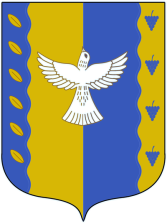 Республика  Башкортостансовет сельского поселения Карача-Елгинский  сельсовет муниципального района Кушнаренковский район  452245, Карача-Елга, ул. Ленина, 12Тел. 5-44-33Приложение к  решению Совета сельского поселения Карача-Елгинский  сельсовет муниципального районаКушнаренковский район Республики Башкортостан от «19» апреля 2019 года № 173Здание, сооружениеРасстояния, м, от здания, сооружения, объекта до осиРасстояния, м, от здания, сооружения, объекта до осиЗдание, сооружениествол деревакустарникаНаружная стена здания и сооружения5,01,5Край тротуара и садовой дорожки0,70,5Край проезжей части улиц, кромка укрепленной полосы обочины дороги или бровка канавы2,01,0Маята и опора осветительной сети, мостовая опора и эстакада4,0-Подошва откоса, террасы и др.1,00,5Подошва или внутренняя грань подпорной стенки3,01,0Нормативный разрывПоголовье (штук), не болееПоголовье (штук), не болееПоголовье (штук), не болееПоголовье (штук), не болееПоголовье (штук), не болееПоголовье (штук), не болееПоголовье (штук), не болееНормативный разрывсвиньиКРСовцыкозыкроликиптицалошадинутриипесцы551010305588152045881010203060101015152540751515